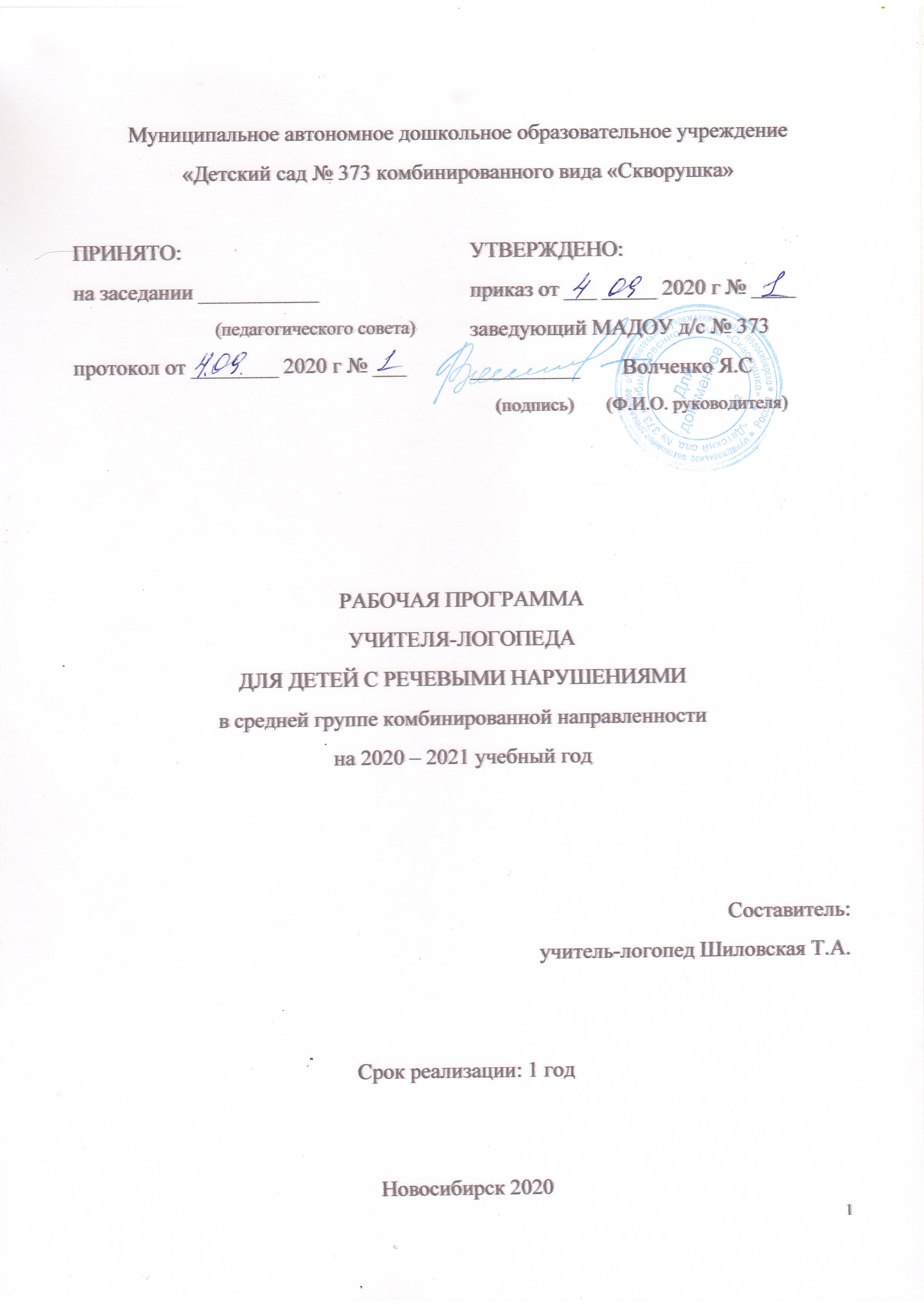 I. Пояснительная записка  1.1. Пояснительная записка  Рабочая программа коррекционно-развивающей  работы в комбинированных группах для детей от 4 до 7 лет с речевыми нарушениями разработана на основе основной образовательной программы ДОУ № 373 и является основным необходимым документом для организации работы учителя-логопеда с детьми, имеющими нарушения речи. Детей с речевыми нарушениями рассматривают как группу педагогического риска, потому что их физиологические и психические особенности затрудняют успешное овладение ими учебным материалом в школе. Дети с речевыми нарушениями нуждаются в особой организации коррекционно-логопедической помощи, содержание, формы и методы которой должны быть адекватны возможностям и индивидуальным особенностям детей. Содержание коррекционной работы в соответствии с федеральным государственным образовательным стандартом дошкольного образования направлено на овладение детьми самостоятельной, связной, грамматически правильной речью и коммуникативными навыками, фонетической системой русского языка, элементами грамоты, что формирует психологическую готовность к обучению в школе и обеспечивает преемственность со следующей ступенью системы общего образования.  Основой программы является создание оптимальных условий для коррекционно-развивающей работы и всестороннего гармоничного развития детей с речевыми нарушениями. Это достигается за счет организации комплекса коррекционно-развивающей работы в группе комбинированной направленности для детей с речевыми нарушениями с учетом особенностей психофизического развития детей данного контингента. Программа включает следующие образовательные области: социально-коммуникативное развитие, познавательное развитие, речевое развитие, художественно-эстетическое развитие, физическое развитие. Отражая специфику работы в группе для детей с речевыми нарушениями и учитывая основную ее направленность, а также имея в виду принцип интеграции образовательных областей, задачи речевого развития включены не только в образовательную область «Речевое развитие», но и в другие области. Основной формой работы во всех пяти областях программы является игровая деятельность – основная форма деятельности дошкольников. Все коррекционно-развивающие индивидуальные, подгрупповые, групповые, интегрированные занятия в соответствии с программой носят игровой характер, насыщены разнообразными играми и развивающими игровыми упражнениями. Программа разработана с учетом рекомендаций, а также концептуальных положений авторов следующих программ: Т.Б. Филичева, Г.В. Чиркина «Программа обучения и воспитания детей с фонетико-фонематическим недоразвитием речи», Т.Б. Филичева, Г.В. Чиркина «Подготовка к школе детей с ОНР», М.,1991 г. и с учетом особенностей МАДОУ № 373, возрастных особенностей, образовательных потребностей и запросов воспитанников, семьи.Программа составлена в соответствии с Законом Российской Федерации «Об образовании», Федеральным государственным образовательным стандартом дошкольного образования, Конвенцией ООН о правах ребенка, Всемирной декларацией об обеспечивании выживания, защиты и развития детей, Декларацией прав ребенка, Санитарно-эпидемиологическими требованиями к устройству, содержанию и организации режима работы в дошкольных организациях, а так же разработками отечественных ученых в области общей и специальной педагогики и психологии.Рабочая программа разработана на период 2020-2021 учебного года и является «открытой», предусматривает вариативность, интеграцию, изменения и дополнения по мере профессиональной необходимости. 1.2. Цели и задачи реализации коррекционно-развивающей работы  Цель рабочей программы: обеспечение оптимальных условий для коррекции речевого, психофизического развития, коммуникативных, сенсомоторных качеств, дальнейшей социальной адаптации и формирования основ базовой культуры личности ребенка с речевыми нарушениями, а также осуществление работы, направленной на максимальную коррекцию речевого дефекта в соответствии с возрастными нормативами и возможностями. Задачи рабочей программы:        Создать условия для реализации коррекционно-развивающей работы через обновление содержания образования в соответствии с требованиями ФГОС. Выявить в ходе ранней диагностики воспитанников группы риска по речевому развитию.         Осуществлять необходимую коррекцию и сопровождение воспитанников с речевыми нарушениями в ходе реализации ООП.         Повысить компетентность педагогов ДОУ в сфере эффективного взаимодействия с детьми, имеющими речевые нарушения, а также в сфере профилактики и выявления проблем в речевом развитии.         Организовать взаимодействие с родителями по оказанию им помощи в организации полноценной речевой среды в ближайшем окружении ребенка и повысить компетентность родителей по вопросам речевого развития детей дошкольного возраста.    Разработать алгоритм взаимодействия специалистов учреждения, позволяющий осуществлять интеграцию образовательного процесса. Таким образом, целостность коррекционной работы обеспечивается установлением связей между образовательными областями, интеграцией усилий специалистов и родителей дошкольников. 1.3. Принципы и подходы к формированию коррекционно-развивающей программы Программа разрабатывалась с учётом следующих принципов: принцип индивидуализации, учета возможностей, особенностей развития и потребностей каждого ребенка; принцип признания каждого ребенка полноправным участником образовательного процесса; принцип поддержки детской инициативы и формирования познавательных интересов каждого ребенка; принципы интеграции усилий специалистов и семей воспитанников; принцип конкретности и доступности учебного материала, соответствия требований, методов, приемов и условия образования индивидуальным и возрастным особенностям детей; принцип систематичности и взаимосвязи учебного материала; принцип постепенности подачи учебного материала; принцип концентрического наращивания информации в каждой из последующих возрастных групп во всех пяти образовательных областях. Принципы, используемые в логопедической работе  -Принцип раннего воздействия на речевую деятельность с целью предупреждения вторичных отклонений. Принцип развития и опоры на онтогенез (учёт закономерностей развития детской речи в норме). Принцип системного подхода, который предполагает анализ взаимодействия различных компонентов речи. Принцип связи речи с другими сторонами психического развития.  Принцип взаимосвязи сенсорного, умственного и речевого развития детей. Принцип учета индивидуальных особенностей ребенка. Принцип воздействия на микросоциальное окружение.  1.4. Приоритетные направления деятельности педагогов при реализации Программы: учёт государственной политики в области образования; учёт особенностей контингента детей группы; учёт запросов родителей; учёт региональных особенностей. 1.5. Особенности части Программы, формируемой участниками образовательного процесса С введением новых ФГОС в перечень примерных образовательных программ вошли следующие программы: Программа коррекционно-развивающей работы в группе детского сада для детей с ОНР (с 4 до 7 лет) Н.В. Нищевой. Вариативная примерная адаптированная основная образовательная программа для детей с тяжелыми нарушениями речи (общим недоразвитием речи) с 3 до 7 лет. Н.В. Нищевой. Примерная адаптированная основная образовательная программа для дошкольников с тяжелыми нарушениями речи» под редакцией профессора Л. В. Лопатиной. Эти программы входят в вариативную часть в коррекционной работе с детьми, нуждающимися в логопедической помощи. Н.В. Нищева Конспекты подгрупповых логопедических занятий в средней группе детского сада для детей с ОНР. В.В. Коноваленко, С.В. Коноваленко Развитие связной речи. Н.С.Жукова Е.М. Мастюкова, Т.Б.Филичева Логопедия. Использование этих программ и технологий позволит наиболее рационально организовать работу группы для детей с речевыми нарушениями, сэкономить время воспитателя и логопеда на подготовку к организованной групповой деятельности, организовать индивидуально ориентированные коррекционные мероприятия, обеспечить единство их требований в формировании полноценной речевой деятельности, интегрировать детей в образовательном учреждении и способствовать освоению ими программы, создать предпосылки для дальнейшего обучения. 1.6. Характеристики, значимые для разработки и реализации Программы. Общее недоразвитие речи (ОНР) рассматривается как системное нарушение речевой деятельности, сложные речевые расстройства, при которых у детей нарушено формирование всех компонентов речевой системы, касающихся и звуковой, и смысловой сторон, при нормальном слухе и сохранном интеллекте (Левина Р. Е., Филичева Т. Б., Чиркина Г. В.). Речевая недостаточность при общем недоразвитии речи у дошкольников может варьироваться от полного отсутствия речи до развернутой речи с выраженными проявлениями лексико-грамматического и фонетико-фонематического недоразвития (Левина Р. Е.). В настоящее время выделяют четыре уровня речевого развития, отражающие состояние всех компонентов языковой системы у детей с общим недоразвитием речи (Филичева Т. Б.). При первом уровне речевого развития речевые средства ребенка ограничены, активный словарь практически не сформирован и состоит из звукоподражаний, звукокомплексов, лепетных слов. Высказывания сопровождаются жестами и мимикой. Характерна многозначность употребляемых слов, когда одни и те же лепетные слова используются для обозначения разных предметов, явлений, действий. Возможна замена названий предметов названиями действий и наоборот. В активной речи преобладают корневые слова, лишенные флексий. Пассивный словарь шире активного, но тоже крайне ограничен. Практически отсутствует понимание категории числа существительных и глаголов, времени, рода, падежа. Произношение звуков носит диффузный характер. Фонематическое развитие находится в зачаточном состоянии. Ограничена способность восприятия и воспроизведения слоговой структуры слова. При переходе ко второму уровню речевого развития речевая активность ребенка возрастает. Активный словарный запас расширяется за счет обиходной предметной и глагольной лексики. Возможно использование местоимений, союзов и иногда простых предлогов. В самостоятельных высказываниях ребенка уже есть простые нераспространенные предложения. При этом отмечаются грубые ошибки в употреблении грамматических конструкций, отсутствует согласование прилагательных с существительными, отмечается смешение падежных форм и т. д. Понимание обращенной речи значительно развивается, хотя пассивный словарный запас ограничен, не сформирован предметный и глагольный словарь, связанный с трудовыми действиями взрослых, растительным и животным миром. Отмечается незнание не только оттенков цветов, но и основных цветов. Типичны грубые нарушения слоговой структуры и звуконаполняемости слов. У детей выявляется недостаточность фонетической стороны речи (большое количество несформированных звуков). Третий уровень речевого развития характеризуется наличием развернутой фразовой речи с элементами лексико-грамматического и фонетико-фонематического недоразвития. Отмечаются попытки употребления даже предложений сложных конструкций. Лексика ребенка включает все части речи. При этом может наблюдаться неточное употребление лексических значений слов. Появляются первые навыки словообразования. Ребенок образует существительные и прилагательные с уменьшительными суффиксами, глаголы движения с приставками. Отмечаются трудности при образовании прилагательных от существительных. По-прежнему отмечаются множественные аграмматизмы. Ребенок может неправильно употреблять предлоги, допускает ошибки в согласовании прилагательных и числительных с существительными. Характерно недифференцированное произношение звуков, причем замены могут быть нестойкими. Недостатки произношения могут выражаться в искажении, замене или смешении звуков. Более устойчивым становится произношение слов сложной слоговой структуры. Ребенок может повторять трех- и четырех-сложные слова вслед за взрослым, но искажает их в речевом потоке. Понимание речи приближается к норме, хотя отмечается недостаточное понимание значений слов, выраженных приставками и суффиксами. Четвертый уровень речевого развития (Филичева Т. Б.) НВОНР характеризуется незначительными нарушениями компонентов языковой системы ребенка.         Отмечается недостаточная дифференциация звуков: [т-т’-с-с’-ц], [р-р’-л-л’-j] и др. Характерны своеобразные нарушения слоговой структуры слов, проявляющиеся в неспособности ребенка удерживать в памяти фонематический образ слова при понимании его значения. Следствием этого является искажение звуконаполняемости слов в различных вариантах. Недостаточная внятность речи и нечеткая дикция оставляют впечатление «смазанности». Все это показатели не закончившегося процесса фонемообразования. Остаются стойкими ошибки при употреблении суффиксов (единичности, эмоционально-оттеночных, уменьшительноласкательных, увеличительных). Отмечаются трудности в образовании сложных слов. Кроме того, ребенок испытывает затруднения при планировании высказывания и отборе соответствующих языковых средств, что обуславливает своеобразие его связной речи. Особую трудность для этой категории детей представляют сложные предложения с разными придаточными. К НВОНР отнесены дети с остаточными явлениями недоразвития лексико-грамматических и фонетико-фонематических компонентов языковой системы. Для детей данного уровня типичным является несколько вялая артикуляция звуков, недостаточная выразительность речи и нечёткая дикция.  Незавершённость формирования звуко-слоговой структуры, смешение звуков, низкий уровень дифференцированного восприятия фонем являются важным показателем того, что процесс фонемообразования у детей не завершен. Дети с общим недоразвитием речи имеют по сравнению с возрастной нормой особенности развития сенсомоторных, высших психических функций, психической активности. Дети с общим недоразвитием речи отличаются от своих нормально развивающихся сверстников особенностями психических процессов. Для них характерны неустойчивость внимания, снижение вербальной памяти и продуктивности запоминания, отставание в развитии словесно-логического мышления. Они отличаются быстрой утомляемостью, отвлекаемостью, повышенной истощаемостью, что ведёт к появлению различного рода ошибок. Многие дети с общим недоразвитием речи имеют нарушения моторики артикуляционного аппарата: изменение мышечного тонуса в речевой мускулатуре, затруднения в тонких артикуляционных дифференцировках, ограниченная возможность произвольных движений. С расстройствами речи тесно связано нарушение мелкой моторики рук: недостаточная координация пальцев, замедленность и неловкость движений, застревание на одной позе. Указанные отклонения в развитии детей, страдающих речевыми аномалиями, спонтанно не преодолеваются. Они требуют специально организованной работы по их коррекции. Фонетико-фонематическое недоразвитие речи (ФФНР) — это нарушение процесса формирования произносительной системы родного языка у детей с различными речевыми расстройствами вследствие дефектов восприятия и произношения фонем. Определяющим признаком фонематического недоразвития является пониженная способность к анализу и синтезу речевых звуков, обеспечивающих восприятие фонемного состава языка. В речи ребенка с фонетико-фонематическим недоразвитием отмечаются трудности процесса формирования звуков, отличающихся тонкими артикуляционными или акустическими признаками.Несформированность произношения звуков крайне вариативна и может быть выражена в речи ребенка различным образом: Отсутствие в речи тех или иных звуков и замены звуков. Замены группы звуков диффузной артикуляцией. Нестойкое употребление звуков в речи. Искаженное произношение одного или нескольких звуков. Ведущим дефектом при ФФНР является несформированность процессов восприятия звуков речи, что влечёт за собой затруднения детей при практическом осознании основных элементов языка и речи. Кроме всех перечисленных особенностей произношения и различения звуков, при фонематическом недоразвитии у детей нередко нарушаются просодические компоненты речи: темп, тембр, мелодика. Проявления речевого недоразвития у данной категории детей выражены в большинстве случаев не резко. Отмечается бедность словаря и незначительная задержка в формировании грамматического строя речи. При углубленном обследовании речи детей могут быть отмечены отдельные ошибки в падежных окончаниях, в употреблении сложных предлогов, в согласовании прилагательных и порядковых числительных с существительными и т. п. Характер нарушенного звукопроизношения у детей с ФФНР указывает на низкий уровень развития фонематического восприятия. Несформированность фонематического восприятия выражается в: нечетком различении на слух фонем в собственной и чужой речи; неподготовленности к элементарным формам звукового анализа и синтеза; затруднениях при анализе звукового состава речи. Кроме перечисленных особенностей произношения и фонематического восприятия у детей с ФФНР наблюдаются: общая смазанность речи; нечеткая дикция, некоторая задержка в формировании словаря и грамматического строя речи (например, ошибки в падежных окончаниях, употреблении предлогов, согласовании прилагательных и числительных с существительными). Фонетическое недоразвитие речи (ФНР) – это нарушение в её звуковом (фонемном) оформлении при нормальном функционировании всех остальных операций высказывания.  Нарушение звукового оформления речи обусловлено неправильно сформировавшимися артикуляторными позициями. Чаще всего неправильный звук по своему акустическому эффекту близок к правильному. Причиной искаженного произношения звуков обычно является недостаточная сформированность или нарушения артикуляционной моторики.  Различают следующие нарушения звуков:  искаженное произношение звука;  отсутствие звука в речи;  замена одного звука другим, близким по своему артикуляционному укладу.  Общая характеристика детей с дизартрией Стертая дизартрия  характеризуется отсутствием грубых нарушений моторики артикуляционного аппарата. Трудности артикуляции заключаются в медленных, недостаточно точных движениях языка, губ. Расстройство жевания и глотания выявляется неярко, в редких поперхиваниях. Произношение у таких детей нарушено вследствие недостаточно четкой артикуляционной моторики, речь несколько замедленна, характерна смазанность при произнесении звуков. Чаще страдает произношение сложных по артикуляции звуков: ж, ш, р, ц, ч. Звонкие звуки произносятся с недостаточным участием голоса. Трудны для произношения мягкие звуки, требующие добавления к основной артикуляции подъема средней части спинки языка к твердому нёбу. Дети со стертой дизартрией не выделяются резко среди своих сверстников, даже не всегда сразу обращают на себя внимание. Однако у них имеются некоторые особенности. Так, эти дети нечетко говорят. Для них характерна амимичность: отсутствие движений лицевых мышц. Ребенок не может надуть щеки, вытянуть губы, плотно сомкнуть их. Движения языка ограниченны. Ребенок не может поднять кончик языка вверх, повернуть его вправо, влево, удержать в данном положении. Значительную трудность представляет переключение от одного движения к другому. Мягкое нёбо бывает часто малоподвижным, голос имеет назальный оттенок. Характерно обильное слюнотечение. Затруднены акты жевания и глотания. Дети с подобным нарушением, имеющие нормальный слух и хорошее умственное развитие. Корректируется все в комплексе: дыхание, голосообразование, темп, ритм, произношение, грамматика. Стертая дизартрия – это речевая патология, проявляющаяся в расстройствах фонетического и просодического компонентов речевой функциональной системы и возникающая вследствие невыраженного микроорганического поражения головного мозга. Все эти симптомы проявляются в не резко выраженной форме. Дизартрия характеризуется тремя синдромами: Синдром артикуляторных расстройств Синдром нарушения речевого дыхания Синдром нарушения голоса Следовательно, коррекционная работа с детьми, имеющими стертую форму дизартрии, должна быть направлена на устранение указанных синдромов и включает соответствующие мероприятия, направленные на преодоление артикуляционных расстройств, нормализацию функции дыхания и преодоление нарушений голоса. Следует отметить, что при осмотре у ребенка отмечаются особенности в неврологическом и «логопедическом» статусах: дети со стертой дизартрией моторно неловки; мелкая моторика рук плохо развита, дети со стертой дизартрией поздно и с трудом овладевают навыками самообслуживания; паретичность мышц органов артикуляции (лицо гипомимично, мимическая мускулатура при пальпации твердая или напряжена); при стертой дизартрии гиперкинезы проявляются дрожанием, тремором языка и голосовых связок; девиация языка - отклонение языка от срединной линии; гиперсаливация (повышенное слюноотделение); изменен голос, снижен речевой выдох, часто нарушается тембр речи. Тяжелая структура речевого нарушения при стертой дизартрии требует комплексного подхода в диагностике и проведении коррекционных мероприятий. На начальных этапах предусматривается работа по нормализации моторики артикуляторного аппарата - логопедический массаж, логопедическая гимнастика. Обязательна работа по укреплению голоса и дыхания. Работа с такими детьми отличается более длительными периодами по постановке и автоматизации звуков. Логопед самостоятельно дозирует объем образовательной нагрузки. Данная нагрузка не превышает при этом максимально допустимую санитарно-эпидемиологическими правилами и нормативами нагрузку. Дошкольники с ОНР – это дети с поражением ЦНС – проявлениями перинатальной энцефалопатии, что обуславливает сочетание стойкого речевого дефекта и возникших вследствие этого вторичных отклонений в умственном развитии.Общая характеристика ОНР вышеуказанных уровней (по Р.Е. Левиной) содержится в тексте адаптированной примерной основной образовательной программы под редакцией профессора Л.В. Лопатиной. В 2020 учебном году на коррекционно-развивающие занятия зачислены дети со следующими речевыми диагнозами, утвержденными ПМПК. Способы и направления поддержки детской инициативы: детские исследования; экспериментирования;  проекты. Коррекционно-воспитательная работа с детьми с речевыми нарушениями строится с учетом особенностей психической деятельности детей. Таким образом, логопедическое воздействие органически связано с развитием у дошкольников внимания, памяти, умения управлять собой и другими психическими процессами. Исходя из неоднородности состава детей, обусловленной различной этиологией нарушения, важно в результате обследования дифференцированно оценить степень отставания в усвоении учебного материала, также следует учитывать программные требования данного возраста. 1.7. Планируемые результаты как ориентиры освоения воспитанниками основной коррекционно-развивающей программы дошкольного образования (в виде целевых ориентиров) Результаты освоения рабочей программы учителя-логопеда представлены в виде целевых ориентиров. В соответствие с ФГОС ДО целевые ориентиры дошкольного образования определяются независимо от характера программы, форм ее реализации, особенностей развития детей. Целевые ориентиры не подлежат непосредственной оценке в виде педагогической или психологической диагностики и не могут сравниваться с реальными достижениями детей. Целевые ориентиры, представленные во ФГОС ДО, являются общими для всего образовательного пространства Российской Федерации. Целевые ориентиры данной Программы базируются на ФГОС ДО и задачах данной рабочей программы. К целевым ориентирам дошкольного образования (на этапе завершения дошкольного образования) в соответствии с данной Программой относятся следующие социально-нормативные характеристики возможных достижений ребенка. Ребенок хорошо владеет устной речью, может выражать свои мысли и желания, проявляет инициативу в общении, умеет задавать вопросы, делать умозаключения, знает и умеет пересказывать сказки, рассказывать стихи, составлять рассказы по серии сюжетных картинок или по сюжетной картинке; у него сформированы элементарные навыки звуко-слогового анализа, что обеспечивает формирование предпосылок грамотности. Ребенок любознателен, склонен наблюдать, экспериментировать; он обладает начальными знаниями о себе, о природном и социальном мире. Ребенок способен к принятию собственных решений с опорой на знания и умения в различных видах деятельности. Ребенок инициативен, самостоятелен в различных видах деятельности, способен выбрать себе занятия и партнеров по совместной деятельности. Ребенок активен, успешно взаимодействует со сверстниками и взрослыми; у ребенка сформировалось положительное отношение к самому себе, окружающим, к различным видам деятельности. Ребенок способен адекватно проявлять свои чувства, умеет радоваться успехам и сопереживать неудачам других, способен договариваться, старается разрешать конфликты. Ребенок обладает чувством собственного достоинства, верой в себя. Ребенок обладает развитым воображением, которое реализует в разных видах деятельности. Ребенок умеет подчиняться правилам и социальным нормам, способен к волевым усилиям. У ребенка развиты крупная и мелкая моторика, он подвижен и вынослив, владеет основными движениями, может контролировать свои движения, умеет управлять ими. Целевые ориентиры освоения Программы детьми среднего дошкольного возраста с речевыми нарушениями Логопедическая работа Ребенок: способен к устойчивому эмоциональному контакту со взрослым и сверстниками; проявляет 	речевую активность, способность взаимодействовать с окружающими, желание общаться с помощью слова; понимает названия предметов, действий, признаков, встречающихся в повседневной речи; понимает и выполняет словесные инструкции, выраженные различными по степени сложности синтаксическими конструкциями; различает лексические значения слов и грамматических форм слова; называет действия, предметы, изображенные на картинке, выполненные персонажами сказок или другими объектами; участвует в элементарном диалоге (отвечает на вопросы после прочтения сказки, используя слова, простые предложения, состоящие из двух-трех слов, которые могут добавляться жестами); рассказывает двустишья и простые потешки; использует для передачи сообщения слова, простые предложения, состоящие из двух-трех слов, которые могут добавляться жестами; произносит простые по артикуляции звуки; воспроизводит звукослоговую структуру двухсложных слов, состоящих из открытых, закрытых слогов, с ударением на гласном звуке. Речевое развитие Ребенок: испытывает потребность в общении и применении общих речевых умений; стремится к расширению понимания речи; пополняет активный словарный запас с последующим включением его в простые фразы; использует простые по семантике грамматические формы слов и продуктивные словообразовательные модели; использует простейшие коммуникативные высказывания. Целевые ориентиры освоения Программы детьми старшего дошкольного возраста с речевыми нарушениями Логопедическая работа Ребенок: проявляет мотивацию к занятиям, попытки планировать (с помощью взрослого) деятельность для достижения какой-либо (конкретной) цели; понимает и употребляет слова, обозначающие названия предметов, действий, признаков, состояний, свойств, качеств. употребляет слова, обозначающие названия предметов, действий, признаков, состояний, свойств и качеств; использует слова в соответствии с коммуникативной ситуацией; различает словообразовательные модели и грамматические формы слов в импрессивной речи; использует в речи простейшие виды сложносочиненных предложений с сочинительными союзами; пересказывает (с помощью взрослого) небольшую сказку, рассказ; составляет описательный рассказ по вопросам (с помощью взрослого), ориентируясь на игрушки, картинки, из личного опыта;  различает на слух ненарушенные и нарушенные в произношении звуки;  владеет простыми формами фонематического анализа; - использует различные виды интонационных конструкций. Речевое развитие Ребенок: владеет элементарными коммуникативными умениями, взаимодействует с окружающими взрослыми и сверстниками, используя речевые и неречевые средства общения; может самостоятельно получать новую информацию (задает вопросы, экспериментирует);  обладает значительно возросшим объемом понимания речи;  обладает возросшими звукопроизносительными возможностями;  в речи употребляет все части речи, проявляя словотворчество;  с помощью взрослого рассказывает по картинке, пересказывает небольшие произведения;  сочиняет небольшую сказку или историю по теме, рассказывает о своих впечатлениях, высказывается по содержанию литературных произведений (с помощью взрослого и самостоятельно);  обладает значительно расширенным активным словарным запасом  владеет ситуативной речью в общении с другими детьми и со взрослыми.  Целевые ориентиры освоения Программы  детьми подготовительного возраста с речевыми нарушениями Логопедическая работа Ребенок:обладает сформированной мотивацией к школьному обучению; усваивает значения новых слов на основе углубленных знаний о предметах и явлениях окружающего мира; употребляет слова, обозначающие личностные характеристики, с эмотивным значением, многозначные; умеет подбирать слова с противоположным и сходным значением; умеет осмысливать образные выражения и объяснять смысл поговорок (при необходимости прибегает к помощи взрослого); правильно употребляет грамматические формы слова; продуктивные и непродуктивные словообразовательные модели; умеет подбирать однокоренные слова, образовывать сложные слова; умеет строить простые распространенные предложения; предложения с однородными членами; простейшие виды сложносочиненных и сложноподчиненных предложений; сложноподчиненных предложений с использование подчинительных союзов; составляет различные виды описательных рассказов, текстов (описание, повествование, с элементами рассуждения) с соблюдением цельности и связности высказывания; умеет составлять творческие рассказы; осуществляет слуховую и слухопроизносительную дифференциацию звуков по всем дифференциальным признакам; владеет простыми формами фонематического анализа, способен осуществлять сложные формы фонематического анализа (с постепенным переводом речевых умений во внутренний план), осуществляет операции фонематического синтеза; владеет понятиями «слово» и «слог», «предложение»; осознает слоговое строение слова, осуществляет слоговой анализ и синтез слов (двухсложных с открытыми, закрытыми слогами, трехсложных с открытыми слогами, односложных); умеет составлять графические схемы слогов, слов, предложений; знает печатные буквы (без употребления алфавитных названий), умеет их воспроизводить; правильно произносит звуки (в соответствии с онтогенезом); воспроизводит слова различной звукослоговой структуры (изолированно и в условиях контекста). Речевое развитие Ребенок: самостоятельно получает новую информацию (задает вопросы, экспериментирует); правильно произносит все звуки, замечает ошибки в звукопроизношении; грамотно использует все части речи, строит распространенные предложения; владеет словарным запасом, связанным с содержанием эмоционального, бытового, предметного, социального и игрового опыта детей; использует обобщающие слова, устанавливает и выражает в речи антонимические и синонимические отношения; объясняет значения знакомых многозначных слов; пересказывает литературные произведения, по иллюстративному материалу (картинкам, картинам, фотографиям), содержание которых отражает эмоциональный, игровой, трудовой, познавательный опыт детей; пересказывает произведение от лица разных персонажей, используя языковые (эпитеты, сравнения, образные выражения) и интонационнообразные (модуляция голоса, интонация) средства выразительности речи; выполняет речевые действия в соответствии с планом повествования, составляет рассказы по сюжетным картинкам и по серии сюжетных картинок, используя графические схемы, наглядные опоры; отражает в речи собственные впечатления, представления, события своей жизни, составляет с помощью взрослого небольшие сообщения, рассказы «из личного опыта»; владеет языковыми операции, обеспечивающими овладение грамотой. Целевые ориентиры выступают основаниями преемственности дошкольного и начального общего образования. Согласно целям и задачам образовательной области «Речевое развитие» основным планируемым результатом работы в этой области является достижение ребенком уровня речевого развития, соответствующего возрастным нормам, предупреждение возможных трудностей в усвоении школьных знаний, обусловленных нарушениями речи, обеспечивающим его социальную адаптацию и интеграцию в обществе. В конце обучения в подготовительной к школе группе ребенок должен приобрести следующие знания и умения в образовательной области ФГОС «Речевое развитие»: Понимание речи; Представления о таких областях окружающего мира как «овощи», «фрукты», «игрушки», «дикие и домашние животные», «одежда», «обувь», «мебель», «посуда», и др. лексические темы. Способность к обобщению, знание обобщающих понятий по соответствующим темам; Умение различать понятие «звук», «слово», «предложение»; Умение составлять рассказы по темам в соответствии с планом, схемой; Начальное представление о частях речи, именуемых как «слова-предметы», «слова-действия», «слова-признаки», а также о числительном; Умение использовать в речи словоформы (падежные, уменьшительно-ласкательные и другие); Представление о загадках, умение составлять их по схеме и самостоятельно; Умение мыслить и оперировать символами, запомнить и пользоваться при составлении предложений и рассказов символами (картинки, помощник), цвета, формы, вкуса, материала и другое. Результативность коррекционной логопедической образовательной деятельности отслеживается через диагностические исследования 2 раза в год с внесением последующих корректив в индивидуальные планы (маршруты) коррекции и в содержание всего коррекционно-образовательного процесса. Итоговое обследовании речевого развития детей отражено в ежегодном отчете учителя-логопеда. Методика проведения обследования ребенка с речевыми нарушениями с 4 до 7 лет учителем - логопедом представлены в приложении. Там же представлены листы оценки состояния индивидуального развития детей средней группы с ТНР (Приложение 9) II. Содержание (или проектирование) образовательного процесса (содержание коррекционно-развивающей работы)2.1. Описание направлений и содержания деятельности специалиста, форм организации коррекционно-развивающей работы. Учитель-логопед руководит работой по образовательной области «Речевое развитие», тогда как другие специалисты подключаются к этой работе и планируют образовательную деятельность в соответствии с рекомендациями учителя-логопеда. В работе по остальным образовательным областям («Познавательное развитие», «Социально-коммуникативное развитие», «Художественно-эстетическое развитие», «Физическое развитие») при ведущей роли других специалистов (воспитателей, музыкальных руководителей, инструкторов по физической культуре) учитель-логопед является консультантом и помощником. Он помогает педагогам выбирать адекватные методы и приемы работы с учетом индивидуальных особенностей и возможностей каждого ребенка с нарушениями речи и этапа коррекционной работы. Основные направления коррекционно-развивающей работы Содержание коррекционной образовательной деятельности обеспечивает:  Выявление особых образовательных потребностей детей с нарушениями речи;  Осуществление индивидуально ориентированной медико-педагогической помощи детям с нарушениями речи с учетом особенностей психофизического развития и индивидуальных возможностей (в соответствии с рекомендациями ПМПК);  -Возможность освоения детьми с нарушениями речи основной образовательной программы ДОУ и их интеграции в образовательном учреждении.  В соответствии со спецификой комбинированной группы образовательная область «Речевое развитие» выдвинута в рабочей программе на первый план, так как овладение родным языком является одним из основных элементов формирования личности.  Основные направления коррекционно-развивающей работы в средней группе комбинированной направленности.Основными направлениями работы учителя-логопеда ДОУ по коррекции и развитию детей с нарушениями речи (ТНР) в средней группе комбинированной направленности в 2020-2021 учебном году в соответствии с образовательной областью «Речевое развитие» ФГОС ДО являются: - Развитие правильного дыхания и артикуляции.- Развитие психических процессов (восприятия, воображения, мышления, памяти, внимания). - Постановка и автоматизация звуков.- Обогащение и расширение словаря.- Формирование грамматического строя речи.- Развитие связной речи.Итогом является: - Коррекция недостатков языковой системы. Задачи и содержание коррекционно-развивающей работы: РАЗВИТИЕ СЛОВАРЯ Работать над накоплением пассивного словарного запаса и активизацией в речи существительных, глаголов, прилагательных по всем изучаемым лексическим темам на основе ознакомления с окружающим, расширения представлений о предметах ближайшего окружения, явлениях общественной жизни и природы.  Учить понимать обобщающее значение слов и формировать обобщающие понятия.  Расширять словарь за счет активного усвоения и использования в экспрессивной речи личных местоименных форм, притяжательных местоимений, притяжательных прилагательных, определительных местоимений, наречий, количественных и порядковых числительных.  Сформировать понимание простых предлогов.  Сформировать понятие слово и умение оперировать им. Учить различать и употреблять существительные мужского, женского и среднего рода в единственном и множественном числе в именительном падеже.  Формировать умение понимать вопросы косвенных падежей и употреблять существительные мужского, женского и среднего рода в косвенных падежах сначала в беспредложных конструкциях, затем в предложных конструкциях с простыми предлогами.  Учить образовывать и использовать в речи существительные с уменьшительно-ласкательными суффиксами.  Формировать умение образовывать и использовать в речи глаголы в повелительном наклонении, инфинитиве, в настоящем и прошедшем времени в изъявительном наклонении.  Учить различать и употреблять противоположные по значению названия действий и признаков.  Обучать согласованию притяжательных местоимений и имен прилагательных с существительными мужского, женского и среднего рода.  Формировать умение согласовывать числительные с существительными мужского и женского рода.  Формировать умение составлять предложения из нескольких слов по вопросам, по картинке и по демонстрации действия, дополнять предложения недостающими словами.  Обучать распространению простых предложений однородными подлежащими и сказуемыми.  РАЗВИТИЕ ФОНЕТИКО-ФОНЕМАТИЧЕСКОЙ СИСТЕМЫ ЯЗЫКА И НАВЫКОВ ЯЗЫКОВОГО АНАЛИЗА   Развитие просодической стороны речи  Формировать правильное речевое дыхание и длительный ротовой выдох.  Формировать навык мягкого голосоведения.  Воспитывать правильный умеренный темп речи (по подражанию логопеду).  Развивать ритмичность и интонационную выразительность речи, модуляцию голоса. Коррекция произносительной стороны речи  Уточнить произношение гласных звуков и согласных раннего онтогенеза в свободной речевой деятельности.  Активизировать движения речевого аппарата, готовить его к формированию звуков всех групп.  Сформировать правильные уклады свистящих и шипящих звуков, автоматизировать поставленные звуки в игровой и свободной речевой деятельности.  Работа над слоговой структурой и звуконаполняемостью слов  Формировать умение различать на слух длинные и короткие слова.  Формировать умение запоминать и воспроизводить цепочки слогов со сменой ударения и интонации; цепочки слогов с разными согласными и одинаковыми гласными; цепочки слогов со стечением согласных.  Научить правильно передавать ритмический рисунок двухсложных и трехсложных слов, состоящих из открытых слогов; односложных слов; двухсложных слов со стечением согласных с простым звуковым наполнением со зрительной опорой.  Сформировать понятие слог (часть слова) и умение оперировать этим понятием.  Совершенствование фонематического восприятия, навыков звукового и слогового анализа и синтеза  Сформировать умение различать гласные и согласные звуки.  Научить выделять из ряда звуков гласные звуки. Сформировать первоначальные навыки анализа и синтеза. Научить выполнять анализ и синтез слияний гласных звуков.  Научить выделять начальные ударные гласные [а], [у], [о], [и], из слов, различать слова с начальными ударными гласными.  Научить выделять согласные звуки [т], [п], [н], [м], [к] из ряда звуков, cлогов, слов, из конца и начала слов; дифференцировать звуки, отличающиеся по артикуляционным и акустическим признакам ([м]—[н], [п]—[т], [б]—[д], [к]—[т]) в ряду звуков, слогов, слов. Научить производить анализ и синтез сначала обратных, а потом и прямых слогов и слов из трех звуков (ам, он, пу, та, кот, уха).  Научить подбирать слова с заданным звуком.  Сформировать понятия звук, гласный звук, согласный звук и умение оперировать этими понятиями.  Научить делить на слоги двусложные слова, состоящие из открытых слогов (ма-ма, ва-та, ру-ка) и составлять слов из двух данных открытых слогов. ОБУЧЕНИЕ ЭЛЕМЕНТАМ ГРАМОТЫ  Cформировать понятие буква и представление о том, чем звук отличается от буквы.  Познакомить с гласными буквами А, У, О, И, с согласными буквами Т, П, Н, М, К. Сформировать навыки составления букв из палочек, выкладывания из шнурочка и мозаики, лепки из пластилина, «рисования» по тонкому слою манки и в воздухе. Научить узнавать пройденные буквы, изображенные с недостающими элементами; находить знакомые буквы в ряду правильно и зеркально изображенных букв.  Сформировать навыки составления и чтения слияний гласных, закрытых и открытых слогов и слов с пройденными буквами, осознанного чтения коротких слов.  РАЗВИТИЕ СВЯЗНОЙ РЕЧИ И КОММУНИКАТИВНЫХ НАВЫКОВ  Развивать умение вслушиваться в обращенную речь, понимать ее содержание.  Развивать реакцию на интонацию и мимику, соответствующую интонации.  Работать над соблюдением единства и адекватности речи, мимики, пантомимики, жестов — выразительных речевых средств в игре и ролевом поведении.  Формировать умение «оречевлять» игровую ситуацию.  Развивать умение поддерживать беседу, задавать вопросы и отвечать на них, выслушивать друг друга до конца.  Формировать умение повторять за взрослым описательный рассказ из 2—3 простых предложений, а затем с помощью взрослого составлять короткий описательный рассказ по алгоритму или предложенному взрослым плану.  Формировать навыки пересказа. Обучать пересказывать хорошо знакомые сказки или небольшие тексты с помощью взрослого и со зрительной опорой.  Содержание коррекционной логопедической работы по преодолению речевых нарушений у детей обеспечивает вариативность и личностную ориентацию образовательного процесса с учетом индивидуальных возможностей и потребностей детей и соответствует перспективному плану работы. (Приложение 2) Программа коррекционно-развивающих занятий строится исходя из речевого диагноза ребёнка. Строго учитываются рекомендации ПМПК, а также учитывается общий уровень физического и речевого развития. Все направления коррекционно-образовательной работы с детьми с речевыми нарушениями тесно взаимосвязаны и дополняют друг друга, что позволяет комплексно решать конкретные задачи во всех формах ее организации.  В зависимости от характера речевого нарушения, в логопедической работе с детьми преобладают следующие направления: Учебный год в логопедической группе для детей с речевыми нарушениями начинается первого сентября, длится десять месяцев (до первого июля) и условно делится на три периода: период — сентябрь, октябрь, ноябрь (20 занятий) период — декабрь, январь, февраль (22 занятия) период — март, апрель, май, июнь (18 занятий) Сентябрь отводится всеми специалистами для углубленной диагностики развития детей, сбора анамнеза, индивидуальной работы с детьми, совместной деятельности с детьми в режимные моменты, составления и обсуждения со всеми специалистами группы плана работы на первый период работы. В конце сентября специалисты, на психолого-медико-педагогическом совещании при заведующей ДОУ обсуждают результаты диагностики индивидуального развития детей и на основании полученных результатов утверждают план работы группы на первый период работы. С первого октября начинается организованная образовательная деятельность с детьми. С детьми проводится подгрупповая работа согласно сетке занятий. Логопед проводит индивидуальную работу с детьми, индивидуальные занятия с детьми в присутствии родителей или консультирование родителей во второй половине дня. Дети с ОНР посещают подгрупповые логопедические занятия, которые по своему содержанию дублируются, уточняя и закрепляя речевые умения и навыки детей. На индивидуальных занятиях осуществляется коррекция нарушенного звукопроизношения детей: постановка звуков, их автоматизация и развитие фонематического слуха детей с речевыми нарушениями. Занятия организуются с учетом психогигиенических требований к режиму логопедических занятий, их структуре, способам взаимодействия ребенка с педагогом и сверстниками. Обеспечивается реализация требований здоровьесбережения по охране жизни и здоровья воспитанников в образовательном процессе. Коррекционно-речевая работа учителя-логопеда обеспечивает индивидуализированный и системный подход к коррекции речевых нарушений у детей. Воздействуя на все стороны развития и личность ребенка, активно вовлекая в коррекционный процесс педагогов ДОУ и родителей, он добивается высокой и устойчивой результативности в коррекционно-речевой работе с детьми даже при тяжелых нарушениях речи. Направления основной коррекционно-логопедической деятельностиЭти направления работы отражены в годовом плане учителя-логопеда  (Приложение 8) Формы и приемы организации образовательного коррекционного процесса в средней  группеВ целом логопедическая работа с детьми дошкольного возраста подчиняется общей логике развертывания коррекционно-образовательного процесса и, следовательно, может быть представлена в виде алгоритма с разбивкой на ряд этапов, которые для достижения конечного результата – устранения недостатков в речевом развитии дошкольников – реализуются в строго определенной последовательности.  Содержание педагогической работы с детьми, имеющими нарушения речи, определяется целями и задачами коррекционно-развивающего воздействия, которое организуется по трем ступеням, соответствующим периодизации дошкольного возраста. Каждая ступень, в свою очередь, включает несколько направлений, соответствующих ФГОС ДО и деятельности специалистов по квалифицированной коррекции нарушений речи у детей. На первой ступени проводится коррекционно-развивающая работа с детьми среднего (4-5 лет) возраста. Она посвящена, прежде всего, совершенствованию психофизических механизмов развития детей с речевыми нарушениями, формированию у них предпосылок полноценного функционирования высших психических функций и речи, а также базовых представлений о себе и об окружающем мире. Вторая ступень посвящена работе с детьми старшего (5-6 лет) дошкольного возраста: восполняются пробелы в психоречевом развитии детей, осуществляется квалифицированная коррекция нарушений речевого развития, включает образовательную деятельность по пяти образовательным областям, коррекцию речевых нарушений, формируются и совершенствуются навыки игровой, физической, изобразительной, познавательной и речевой деятельности. На третьей ступени целенаправленная работа с детьми (6-7 лет) с речевыми нарушениями включает образовательную деятельность по пяти образовательным областям, коррекцию речевых нарушений, профилактику возможных затруднений при овладении чтением, письмом, счетом, развитие коммуникативных навыков в аспекте подготовки к школьному обучению. От ступени к ступени коррекционно-развивающая работа по Программе предусматривает повышение уровня сложности и самостоятельности детей в использовании ими усвоенных навыков и умений.Организационная форма коррекционно-развивающей работы рассматривается в Программе как специально сконструированный процесс взаимодействия взрослого и ребенка. Характер такого взаимодействия обусловлен содержанием работы, методами, приемами и применяемыми видами деятельности. Особое внимание уделяется построению образовательных ситуаций. Вариативные формы организации деятельности детей учитывают их индивидуальнотипологические особенности. Коррекционно-развивающая работа проводится в процессе занятий, экскурсий, экспериментирования, подвижных, дидактических, сюжетно-ролевых и театрализованных игр, коллективного труда и т. д. В современной дошкольной педагогике эти формы работы рассматриваются как взаимодействие ребенка и взрослого. Таким образом, реализация Программы обеспечивает условия для гармоничного взаимодействия ребенка с окружающим миром в обстановке психологического комфорта, способствующего его физическому здоровью. При разработке Программы учитывалось, что приобретение дошкольниками с речевыми нарушениями социального и познавательного опыта осуществляется, как правило, двумя путями: под руководством педагогов (учителей-логопедов, воспитателей и других специалистов) в процессе коррекционно-развивающей работы и в ходе самостоятельной деятельности, возникающей по инициативе детей. Результаты логопедического обучения отмечаются в речевой карте ребёнка. В зависимости от индивидуальных особенностей детей и успешности усвоения программного материала, динамики их продвижения, учитель-логопед в течение учебного года вносит изменения в данные рабочие материалы, а также может дробить, видоизменять и дублировать занятия. Коррекционно-развивающая работа в средней   группе предусматривает три периода, каждый из которых имеет свою продолжительность, отличается задачами, содержанием и объемом усваиваемого материала. Эти этапы работы взаимосвязаны и взаимообусловлены: содержание на каждом предшествующем этапе подготавливает детей к прохождению более нового материала. Порядок изучения звуков, последовательность лексических тем, количество занятий может меняться по усмотрению логопеда. Выполнение коррекционных, развивающих и воспитательных задач, поставленных рабочей программой учителя-логопеда, обеспечивается благодаря комплексному подходу и интеграции усилий специалистов педагогического и медицинского профилей и семей воспитанников. Реализация принципа интеграции способствует более высоким темпам общего и речевого развития детей, более полному раскрытию творческого потенциала каждого ребенка, возможностей и способностей, заложенных в детях природой, и предусматривает совместную работу учителя-логопеда, медицинского работника, музыкального руководителя, инструктора по физическому воспитанию, воспитателей и родителей дошкольников. 2.2. Методы и технологии реализации Программы Методы коррекционной логопедической работы: Средствами коррекции и развития речи детей с речевыми нарушениями являются:  - общение детей со взрослыми (родителями, воспитателями, логопедом, музыкальным руководителем, инструктором по физической культуре и др.). В коррекционно-развивающей работе с детьми  для эффективности и наибольшей результативности активно используются элементы логоритмики  на логопедических занятиях. Здоровьесберегающие технологии Здоровьесберегающие технологии очень важны для наших детей с речевыми нарушениями, т.к. это как правило дети с ослабленным здоровьем. Подбор элементов различных здоровьесберегающих технологий зависит от возрастных и психофизиологических особенностей детей. Здоровьесберегающие технологии – это зрительная гимнастика, смена статических и динамических поз, голосовые и дыхательные упражнения, подвижные игры речевого характера, упражнения для коррекции общей и мелкой моторики. Постепенно включая в каждое занятие различные виды массажа, динамические паузы, пальчиковые игры, гимнастику для глаз, логопед создает необходимую атмосферу, снижающую напряжение и позволяющую использовать все время занятия более эффективно. Все упражнения следует выполнять на фоне позитивных ответных реакций ребенка. 2.3. Модель взаимодействия субъектов коррекционно-образовательного процесса Основные области деятельности специалистов сопровождения: Формы работы в рамках коррекционно-развивающего направления Консультативно-методическая работа с педагогическим персоналом ДОУ и родителями планируется учителем-логопедом в начале каждого учебного года. Коррекционное направление работы является приоритетным, так как целью его является выравнивание речевого и психофизического развития детей. Все педагоги следят за речью детей и закрепляют речевые навыки, сформированные учителем-логопедом. Кроме того, все специалисты и родители дошкольников под руководством учителя-логопеда занимаются коррекционно-развивающей работой, участвуют в исправлении речевого нарушения и связанных с ним процессов. Организация системы взаимодействия с педагогами Развитие речи детей – это общая задача всего педагогического коллектива. Достижение положительного результата коррекционной работы по преодолению речевых нарушений у дошкольников предполагает реализацию комплексного подхода в деятельности всего педагогического коллектива и семьи воспитанников. В работе по таким образовательным областям, как «Познавательное развитие», «Социально-коммуникативное развитие», «Художественно-эстетическое развитие», «Физическое развитие» при ведущей роли других специалистов (воспитателей, музыкальных руководителей, воспитателя по физической культуре) учитель-логопед выступает в роли консультанта и помощника. Он может помочь педагогам выбрать адекватные методы и приемы работы с учетом индивидуальных особенностей и возможностей каждого ребенка с нарушениями речи и этапа коррекционной работы.  Условия  взаимодействия специалистов ДОУ и учителя-логопеда Совместное обсуждение  планирования коррекционно-образовательной деятельности. Одновременное решение коррекционно-образовательных задач. Преемственность в работе и единство требований всего педагогического коллектива. Таким образом, целостность коррекционной работы обеспечивается установлением связей между образовательными областями, интеграцией усилий специалистов и родителей дошкольников. Взаимодействие специалистов ДОУ по образовательным областям Взаимодействие с воспитателями логопед осуществляет в разных формах: совместное составление перспективного планирования работы на текущий период во всех образовательных областях; обсуждение и выбор форм, методов и приемов коррекционно-развивающей работы; оснащение развивающего предметного пространства в групповом помещении; взаимопосещение и участие в интегрированной образовательной деятельности; совместное осуществление образовательной деятельности в ходе режимных моментов, еженедельные задания учителя-логопеда воспитателям.  Рекомендации к проведению  коррекционного часа и оформление тетради взаимосвязи в приложении № 6. 2.4. Тематическое планирование занятийТематическое планирование работы  в средней  группе (см. приложение1) Календарно-тематический план и комплексно-тематическое планирование занятий представлены в приложении 1. 2.5. Индивидуально-ориентированные коррекционно-развивающие программы Индивидуальные перспективные планы (индивидуальные программы) коррекционно-речевой работы составляются и заносятся в речевые карты детей при их зачислении в речевую  группу.  Учебно-тематический план для подгрупповых занятий составляется на периоды их проведения при формировании таких подгрупп на определенных этапах коррекционно-речевой работы. Все изменения учебного плана и передвижки детей отражаются в расписании занятий учителя-логопеда, которое каждый раз утверждается заведующей дошкольным учреждением. График работы и расписание занятий для детей конкретной группы помещается в логопедических уголках этих групп.  Вся индивидуально-подгрупповая коррекционная работа делится условно на несколько этапов. I. Подготовительный Задача – тщательная и всесторонняя подготовка ребенка к длительной и кропотливой коррекционной работе, а именно: вызвать интерес к логопедическим занятиям, даже потребность в них; развитие слухового внимания, памяти, фонематического восприятия в играх и специальных упражнениях; формирование и развитие артикуляционной моторики до уровня минимальной достаточности для постановки звуков; в процессе систематических тренировок овладение комплексом пальчиковой гимнастики; укрепление физического здоровья (консультации врачей – узких специалистов, при необходимости медикаментозное лечение, массаж, кислородный коктейль). Качественная подготовительная работа обеспечивает успех постановки звуков и всей коррекционной работы. Поэтому она требует максимального внимания логопеда и больших затрат времени. II. Формирование произносительных умений и навыков Задачи: устранение дефектного звукопроизношения; развитие умений и навыков дифференцировать звуки, сходные артикуляционно и акустически; формирование практических умений и навыков пользования исправленной (фонетически чистой, лексически развитой, грамматически правильной) речью. Виды коррекционной работы на данном этапе: - Постановка звуков. Работа по постановке звуков проводится только индивидуально. - Автоматизация каждого исправленного звука в слогах по мере постановки может проводиться как индивидуально, так и в подгруппе. - Автоматизация звука в словах проводится по следам автоматизации в слогах, в той же последовательности. По мере овладения произношением каждого слога он немедленно вводится и закрепляется в словах с данным слогом. - Автоматизация звуков в предложениях. Каждое отработанное в произношении слово немедленно включается в отдельные предложения, затем в небольшие рассказы, подбираются потешки, чистоговорки, стишки с данным словом. - Дифференциация звуков. - Автоматизация звуков в спонтанной речи (в диалогической речи, в играх, развлечениях, режимных моментах, экскурсиях, труде и др.). Совершенствование фонематического восприятия и навыков звукового анализа и синтеза параллельно с коррекцией звукопроизношения Систематические упражнения на развитие внимания, памяти, мышления на отработанном в произношении материале Развитие связной выразительной речи на базе правильно произносимых звуков: - лексические и грамматические упражнения; - нормализация просодической стороны речи; - обучение рассказыванию. Основная цель подгрупповых занятий – первоначальное закрепление поставленных звуков в различных фонетических условиях. Организуются они для детей, имеющих однотипные нарушения звуковой стороны речи.  На занятиях осуществляется: закрепление навыков произношения изученных звуков; отработка навыков восприятия и воспроизведения сложных слоговых структур, состоящих из правильно произносимых звуков; звуковой анализ и синтез слов, состоящих из правильно произносимых звуков;  расширение лексического запаса в процессе закрепления поставленных ранее звуков; закрепление доступных возрасту грамматических категорий с учетом исправленных на индивидуальных занятиях звуков. Индивидуально-подгрупповая работа включает в себя:  выработку дифференцированных движений органов артикуляционного аппарата; закрепление и автоматизацию навыков правильного произношения имеющихся в речи детей звуков. Это, как правило, гласные [а], [о], [у], [и], [э], [я], наиболее доступные согласные звуки [м] – [м’], [н] – [н’], [п] – [п’], [т] – [т’], [к] – [к’], [ф] – [ф’], [в] – [в’], [б] – [б’], [д] – [д’], [г] – [г’] и т. д. Нередко многие из них в речевом потоке звучат несколько смазанно, произносятся с вялой артикуляцией. Поэтому необходимо произношение каждого из этих звуков уточнить, закрепить более четкую артикуляцию. Это позволит активизировать артикуляционный аппарат, создать условия спонтанного появления в речи детей отсутствующих звуков; постановку отсутствующих у ребенка звуков общепринятыми в логопедии методами. Последовательность появления в речи этих звуков зависит от того, какие конкретно звуки дефектно произносятся ребенком. Так, в группе свистящих и шипящих звуки ставятся в следующей последовательности [с] – [с’], [з] – [з’], [ц], [ш], [ж], [ч], [щ]. Озвончение начинается с [з] и [б], в дальнейшем от звука [з], ставится звук [ж], от [б] – [д], от [д] – [т]. Последовательность постановки сонорных [р] и [л] определяется тем, какой звук поддается коррекции быстрее.  В работе над произношением выделяется два этапа – собственно постановка звука при изолированном произношении и отработка его в сочетании с другими звуками на соответствующем речевом материале. Приемы постановки и коррекции звуков разнообразны и специфичны не только для каждого звука, но и для каждого ребенка с нарушенным произношением в зависимости от этиологии нарушения.  В период автоматизации большое значение придается неоднократному повторению слов, включающих заданный звук. Одновременно с постановкой звуков проводятся упражнения по их различению на слух. Восприятие звука стимулирует правильное произношение, а четкая, осознанная артикуляция, в свою очередь, способствует лучшему различению звуков. Поэтому с самых первых занятий детей приучают узнавать звук даже в том случае, если самостоятельно ребенок этот звук произносить еще не может. Цель: выработка точных, полноценных движений артикуляционных органов, необходимых для правильного произношения звуков. 4. Развитие слухового восприятия и внимания. Цель: подготовка к различению на слух речевых единиц. 5. Развитие фонематического восприятия и элементарных форм фонематического анализа. Цель: развитие умения выделять звук па фоне слога и слова. - Постановка, звука Цель: формирование правильного артикуляционного уклада изолированного звука. Направления работы: 1.Развитие слухового восприятия. Цель: уточнение слухового образа звука. 2.Развитие фонематического анализа. Цель: выделение звука на фоне слова, уточнение слухо-произносительного образа звука. 3.Развитие речевой артикуляторной моторики. Цель: уточнение артикуляции конкретного звука с опорой на зрительное, тактильное восприятие, кинестетические ощущения; отработка каждого элемента артикуляторного уклада. 4.Работа по непосредственной постановке звука. Цель: объединение изолированных артикуляционных элементов в единый артикуляционный уклад. - Автоматизация звука Цель: закрепление условно-рефлекторных речедвигательных связей на различном речевом материале, введение звука в слоги, слова, предложения, связную речь. Направления работы: 1.Введение звука в слоги, слова, словосочетания, предложения, связную речь. 2.Развитие фонематических процессов (фонематического восприятия, элементарного фонематического анализа и синтеза). 3.Работа над просодической стороной (над ударением при автоматизации звука в словах и слогах, над логическим ударением в процессе автоматизации звуков в предложениях, над интонацией при закреплении произношения звука в предложении и связной речи). IV. Дифференциация звуков речи  (проводится, если ребёнок заменяет или смешивает звуки в речи) Цель: развитие слуховой дифференциации, закрепление произносительной дифференциации, формирование элементарного фонематического анализа и синтеза. Подэтапы работы: 1.Предварительный этап работы над каждым из смешиваемых звуков (автоматизация в слогах, словах, фразах). Цель: уточнить произносительный и слуховой образ каждого из смешиваемых звуков. 2.Этап слуховой и произносительной дифференциации смешиваемых звуков. Цель: сравнение конкретных смешиваемых звуков в произносительном и слуховом плане. V. Этап формирования коммуникативных умений и навыков  (работа осуществляется воспитателем) Цель: сформировать у ребёнка умения и навыки безошибочного употребления звуков речи во всех ситуациях общения. 1.Развитие умения использовать автоматизированные и отдифференцированные на специально подобранном материале звуки в естественных речевых условиях. 2.Формирование способности контролировать своё умение правильно произносить звуки в спонтанной речи. В итоге логопедической работы дети умеют правильно произносить все звуки речи в различных фонетических позициях во всех видах речи; чётко дифференцировать все изученные звуки; проводить элементарный звуковой анализ и синтез на материале изученных звуков. Направление коррекционно-развивающей работы в подгруппах: дыхательная гимнастика (формирование длительной, сильной, плавной: воздушной; струи для правильного произношения звуков). артикуляционная гимнастика (различные упражнения на развитие мышц артикуляционного аппарата). пальчиковая гимнастика (упражнения и игры на развитие моторики пальцев рук). автоматизация звуков в речи. дифференциация звуков в речи. развитие словаря; формирование и совершенствование грамматического строя речи; развитие фонетико-фонематической системы языка и навыков языкового анализа: ­ развитие просодической стороны речи; ­ коррекция произносительной стороны речи; ­ работа над слоговой структурой слова; ­ совершенствование фонематических представлений, развитие навыков звукового анализа и синтеза; обучение элементам грамоты; развитие связной речи и речевого общения; сенсорное развитие; развитие психических функций; ознакомление с окружающей действительностью; совершенствование общей координации речи с движениями и мелкой моторикой пальцев рук; На всех коррекционных занятиях проводится совершенствование моторных навыков, координации, ориентировки в пространстве и конструктивного праксиса. Эта работа увязывается с развитием речевых навыков и формированием соответствующих понятий. В основу ее положено формирование углубленных представлений, реальных знаний детей об окружающем мире. На  этой предметной базе строится развитие их речи. В подгрупповой работе изучаются те звуки, которые правильно произносятся всеми детьми или уже скоррегированы на индивидуальных занятиях и выносятся только легко и правильно произносимые звуки. В качестве таковых используются звуки раннего онтогенеза, восприятие которых опирается на чёткие слуховые и кинестетические ощущения. Определилась следующая последовательность в изучении звуков: Гласные: У, А, О, Э, И, Ы. Согласные: П, П', Т, К, К', М, М', Л', X, X', j, С, С', 3, 3', Б, Б’, Г, Г', Т, Д, Т', Д, Ш, Л, Л', Ж, Р, Р', Ч, Ц, Щ. Работа над формированием фонематического восприятия включает в себя: узнавание неречевых звуков, различение одинаковых звукокомплексов по высоте, силе и тембру; различение слов, близких по своему составу; дифференциацию слогов и фонем. На основании уточненных произносительных навыков осуществляются наиболее простые формы фонематического восприятия, т. е. умение услышать заданный звук (в ряду других звуков); определить наличие данного звука в слове. Дифференциации звуков на всех этапах обучения уделяется большое внимание. Каждый звук, после того как достигнуто его правильное произношение, сравнивается па слух со всеми артикуляционно или акустически близкими звуками (1-й этап дифференциации). Позднее, после усвоения артикуляции второго из пары взаимозаменяющихся в речи звуков, дифференциация производится не только на слух, но и в произношении (2-й этап дифференциации). В системе обучения предусмотрено определенное соответствие между изучаемыми звуками и теми или иными формами анализа. В определенной последовательности проводятся упражнения, подготавливающие детей к обучению грамоте — вначале это выделение из слов отдельных звуков, затем анализ и синтез простейших односложных слов. Развитие фонематического слуха проводится  по следующему плану: Формирование действия выделения звука на фоне слова (есть данный звук в слове или отсутствует). Формирование действия вычленения звука из начала и конца слова (по вопросам: Назови первый звук в слове? Назови последний в слове?) 3. Выделение ударной гласной из слова. 4 .Определение места звука в слове (после какого звука слышится звук в слове? Перед каким?). На подгрупповых занятиях по формированию фонетической стороны речи используются зрительные символы гласных и согласных звуков, поскольку дети с фонетико-фонематическим недоразвитием речи при обучении навыкам звукового анализа нуждаются дополнительно в слуховой и зрительной опоре. Упражнения в звуковом анализе и синтезе, опирающиеся на четкие кинестетические ощущения, способствуют осознанному звучанию речи, что является базой для подготовки к обучению грамоте. С другой стороны, навыки звукобуквенного анализа, сравнение, сопоставление сходных и различных признаков звуков и букв, упражнения по анализу, синтезу способствуют закреплению навыков произношения и усвоению сознательного чтения и письма. За это же время практически усваиваются термины: слог, слово, предложение, гласные, согласные звуки, звонкие, глухие, твердые, мягкие звуки. Формирование функций звукового анализа проводится  но следующему плану: Определение последовательности и количества звуков в слове. (Сколько звуков в слове? Назови первый, второй, третий?); Фонематический анализ звукового ряда, состоящего из гласных; Фонематический анализ звукового ряда, состоящего из согласного и гласного; Фонематический анализ слова. В работе по формированию фонематического анализа осуществляется принцип системности и постепенного усложнения: Сначала анализируются слова, состоящие из закрытого слога, прямого открытого слога, обратного слога, (ум, ус, му, на, мак, дом, сын, кот, сук). Слова, состоящие из одного слога (мак, бак, сук и т.д.). Слова, состоящие из двух прямых открытых слогов (рама, лапа, луна, козы). Слова, состоящие из прямого открытого и закрытого слогов (диван, сахар, пупок, топор, повар и т.д.). Слова, состоящие из двух слогов со стечением согласных, на стыке слогов (кошка, лампа, парка, санки, ведро, утка, арбуз, ослик, карман). Односложные слова со стечением согласных в начале слова (стол, грач, шкаф, врач, крот и т.д.). Односложные слова со стечением согласных в конце слова (волк, тигр). Двусложные слова со стечением согласных в начале слова (трава, слива). Двусложные слова со стечением согласных в начале и середине слова (клумба, крынка, плотник и т.д.). Трехсложные слова (ромашка, кастрюля, мандарин). Работа по развитию слогового анализа и синтеза проводится вначале: С использованием вспомогательных приемов: хлопки, отстукивание; На основе собственного произношения; На основе слухопроизносительных представлений. Большое внимание уделяется всевозможным преобразованиям слов; например: каша - кашка - кошка - мошка. Внимание детей обращается на то, что изменение только одного звука в слове достаточно для образования нового слова. Дети с ОНР данной возрастной категории при формировании связной речи нуждаются во вспомогательных средствах. Факторами, облегчающими и направляющими процесс становления речи, являются наглядность и моделирование плана высказывания. Обучение связному высказыванию проходит последовательно, в порядке постепенного убывания наглядности и «свертывания» смоделированного плана: Ответы на вопросы (построение ответа в полном соответствии с порядком слов в вопросе); Составление рассказа по демонстрируемому действию и образцу логопеда; Составление рассказа по выполненному действию и плану логопеда; Пересказ рассказа, составленного по демонстрируемому действию; Составление описательного рассказа по демонстрируемому объекту и плану из вопросов логопеда; Составление рассказа по сюжетной картине и плану из вопросов логопеда;  Составление рассказа по сюжетной картине; Составление рассказа по серии сюжетных картин; Пересказ рассказа с помощью опорных картинок (картинный план), по плану из вопросов логопеда, по нарисованному ребенком плану, по плану-схеме; Пересказ рассказа по серии сюжетных картин; Самостоятельное составление рассказа на заданную тему; Самостоятельный пересказ рассказа. Содержание образовательного процесса определяется индивидуальными планами работы на каждого ребенка. 2.6. Особенности взаимодействия с семьями воспитанников (или лицами, их заменяющими) Модель взаимодействия учителя-логопеда с родителями в условиях ДОУ 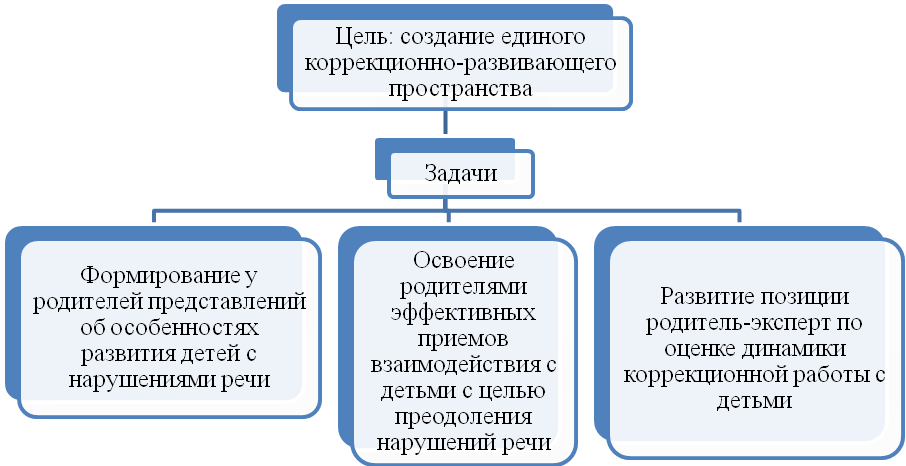 Взаимодействие логопеда с родителями Работа с родителями Этапы работы учителя-логопеда с родителями воспитанников с речевыми нарушениями Вопросам взаимосвязи детского сада с семьей в последнее время уделяется все большее внимание, так как личность ребенка формируется, прежде всего, в семье и семейных отношениях. В нашем дошкольном учреждении  создаются условия, имитирующие домашние, к образовательно-воспитательному процессу привлекаются родители, которые участвуют в организованной образовательной деятельности, интегрированных занятиях, спортивных праздниках, викторинах, вечерах досуга, театрализованных представлениях, экскурсиях. Педагоги работают над созданием единого сообщества, объединяющего взрослых и детей. Для родителей коррекционной  группы проводятся тематические родительские собрания и круглые столы, семинары, мастер-классы, организуются диспуты, создаются библиотеки специальной литературы по логопедии.  В коррекционных  группах учитель-логопед и воспитатель привлекают родителей к коррекционно-развивающей работе через систему методических рекомендаций. Эти рекомендации родители получают в устной форме на вечерних приемах и еженедельно по пятницам в письменной форме в специальных тетрадях. Рекомендации родителям по организации домашней работы с детьми необходимы для того, чтобы как можно скорее ликвидировать отставание детей — как в речевом, так и в общем развитии. (Приложение 3) Методические рекомендации, данные в тетрадях для домашних работ, подскажут родителям, в какое время лучше организовать совместную игровую деятельность с ребенком, во что и как следует играть с ребенком дома. Они предоставят дошкольнику возможность занять активную позицию, вступить в диалог с окружающим миром, найти ответы на многие вопросы с помощью взрослого. Так, родители смогут предложить ребенку поиграть в различные подвижные игры, проведут пальчиковую гимнастику, прочитают и стихи, помогут научиться лепить и рисовать, составлять рассказы и отгадывать загадки. Выполняя с ребенком предложенные задания, наблюдая, рассматривая, играя, взрослые разовьют его речь, зрительное и слуховое внимание, память и мышление, что станет залогом успешного обучения ребенка в школе.  К тому же, богатый иллюстративный материал пособий освободит родителей от поиска необходимых картинок и поможет сделать занятия более интересными и яркими.  Задания в тетрадях подобраны в соответствии с изучаемыми лексическими темами и требованиями программы. Кроме методических рекомендаций в специальных тетрадях, учитель-логопед постоянно обновляет стенд в приемной группы «Советы логопеда», где собраны различные материалы, которые помогают родителям организовать развивающее общение с ребенком и дома, и на прогулке, содержат описание опытов, подвижных игр, художественные произведения для чтения и заучивания. Программа предусматривает: Активное участие во всех мероприятиях, проводимых для родителей в детском саду (открытые занятия, обучающие занятия – практикумы, подгрупповые и индивидуальные консультации, праздники, в том числе логопедические, родительские собрания и т.д.); Помощь ребёнку в выполнении заданий, в оформлении логопедической тетради, дидактического материала для занятий дома; Игры и упражнения на развитие артикуляционной моторики ребенка, систематические занятия с ребёнком дома по закреплению изученного на логопедических занятиях материала, по  автоматизации поставленных звуков и введению их в речь; Создание положительного эмоционального настроя на логопедические занятия,  формирование интереса ребёнка к собственной речи и желания научиться говорить правильно. Взаимодействие учителя-логопеда с родителями как с участниками образовательного процесса значительно повышает результативность коррекционно-развивающей и профилактической работы.  Интеграция детского сада и семьи – одно из основных условий работы учителя-логопеда в комбинированной группе. С помощью вышеприведенных форм взаимодействия можно не только установить партнерские отношения с родителями, но и создать атмосферу общности интересов, повысить педагогическую компетентность родителей, обучить родителей конкретным приемам логопедической работы. III. Организация образовательного процесса 3.1. График работы специалистаГрафик работы учителя-логопеда  Шиловской Татьяны Анатольевны на 2020-2021 учебный год. 3.2. Расписание образовательной деятельности на неделю Расписание непосредственно образовательной деятельности учителя-логопеда Шиловской Т.А. на 2020-2021 учебный год  в средних логопедических группах № 15, 16Максимально допустимый объем образовательной нагрузки  В середине каждого коррекционно-развивающего педагоги проводят физкультминутку. Перерывы между коррекционно-развивающими занятиями не менее 10 минут. В середине интегрированного занятия учитель-логопед проводит релаксационную паузу. 3.3 Календарный план взаимодействия специалиста с воспитателями, другими специалистами и родителями (законными представителями) воспитанников Оздоровительные мероприятия в средней группе на 2020-2021 учебный год3.4. Обеспеченность методическими материалами и средствами обучения и воспитания: методические пособия,  дидактические материалы (наглядно-иллюстративные материалы, альбомы, рабочие тетради, раздаточные материалы и т.д.). Логопедический кабинет полностью оснащен необходимым оборудованием, методическими материалами и средствами обучения. (Приложение 4. «Паспорт логопедического кабинета») Структура предметно-развивающей среды логопедического кабинета определяется целями коррекционно-образовательной работы, своеобразием пространственного расположения необходимых предметов и материалов. Предметная среда логопедического кабинета построена в соответствии с программой, которая реализуется в нашем образовательном учреждении. Речевой материал регулярно обновляется по мере изучения каждой новой лексической темы. Игры и пособия систематически меняются в течение года (в зависимости от времени года). Это позволяет организовать развивающую среду в стенах логопедического кабинета, создать комфортные условия для занятий и эмоционального благополучия. Окружающая обстановка кабинета привлекательна для поддержания интереса к занятиям. Для проведения каждого упражнения  подбирается игрушка-помощница. Логопед заботится о том, чтобы кабинет стал тем местом, куда каждый ребенок идет с желанием и удовольствием, так как именно это обеспечит максимальный коррекционный эффект, положительную динамику развития. Оснащение логопедического кабинета Нормативные документы, регламентирующие образовательную деятельность (в бумажном или электронном виде) 3.5. Материально - техническое обеспечение программы:Приложения к программе. Приложение 1. Календарно-тематический план, тематическое планирование. Приложение 2. Перспективное планирование. Приложение 3. План работы с родителями Приложение 4. Паспорт кабинета Приложение 5. Проектная деятельность Приложение 6. Взаимосвязь с воспитателями Приложение 7. Взаимодействие (взаимосвязь) со специалистами Приложение 8. Годовой план учителя-логопеда. Приложение 9. Диагностика. Лист оценки состояния индивидуального развития детей средней группы. Муниципальное автономное дошкольное образовательное учреждение«Детский сад № 373 комбинированного вида «Скворушка»РАБОЧАЯ ПРОГРАММАУЧИТЕЛЯ-ЛОГОПЕДАДЛЯ ДЕТЕЙ С РЕЧЕВЫМИ НАРУШЕНИЯМИв средней группе комбинированной направленностина 2020 – 2021 учебный годСоставитель:учитель-логопед Шиловская Т.А.Срок реализации: 1 годНовосибирск 2020№п/п Содержание I Пояснительная записка 4 1.1. Пояснительная записка 4 1.2 Цели и задачи реализации коррекционно-развивающей работы в логопедических группах дошкольного образования в соответствии с ФГОС дошкольного образования 51.3 Принципы и подходы к формированию коррекционно-развивающей программы 51.4 Приоритетные направления деятельности педагогов при реализации программы 61.5 Особенности части Программы, формируемой участниками образовательного процесса 61.6 Характеристики, значимые для разработки и реализации Программы 61.7 Планируемые результаты как ориентиры освоения воспитанниками основной коррекционно-развивающей программы дошкольного образования (в виде целевых ориентиров) 10II Содержание (или проектирование) образовательного процесса (содержание коррекционно-развивающей работы) 152.1 Описание направлений и содержания деятельности специалиста, форм организации коррекционно-развивающей работы 152.2 Методы и технологии реализации Программы 232.3 Модель взаимодействия субъектов коррекционно-образовательного процесса 262.4 Тематическое планирование занятий 302.5 Индивидуально-ориентированные коррекционно-развивающие программы 30 2.6 Особенности взаимодействия с семьями воспитанников 35III Организация образовательного процесса 38 3.1 График работы специалиста 383.2 Расписание образовательной деятельности на неделю 38 3.3 Календарный план взаимодействия специалиста с воспитателями, другими специалистами и родителями (законными представителями) воспитанников 393.4 Обеспеченность методическими материалами и средствами обучения и воспитания: − методические пособия,  − дидактические материалы (наглядно-иллюстративные материалы, альбомы, рабочие тетради, раздаточные материалы и т.д.). 39 3.5 Материально-техническое обеспечение программы: − технические средства (звуковые, визуальные, экранные, аудиовизуальные (теле -, видеоаппаратура и др.); − специальное оборудование. 42Приложения к программе. 1. Календарно-тематический план 2. Перспективный план 3. План работы с родителями 4. Паспорт кабинета 5. Проектная деятельность 6. Взаимосвязь с воспитателями   7. Взаимодействие (взаимосвязь) со специалистами 8. Годовой план учителя-логопеда  9. Диагностика. Листы оценки состояния индивидуального развития детей средней группы с ТНР 43 Речевой диагноз детей Речевой диагноз детей Речевой диагноз детей ОНР  I ур. ОНР  I ур. диз. ОНР   II  ур. ОНР   II  ур., диз ОНР   II  ур., ст. дизОНР II-III ур. ОНР II-III ур.,. ст. диз ОНР II-III ур.,. дизКол-во детей Средняя группа № 152242111Средняя группа № 1612126Образовательная область Направления  коррекционно-развивающей работы «Речевое развитие» − Развитие словаря. − Формирование и совершенствование грамматического строя речи. − Развитие фонетико-фонематической системы языка и навыков языкового анализа (развитие просодической стороны речи, коррекция произносительной стороны речи; работа над слоговой структурой и звуконаполняемостью слов; совершенствование фонематического восприятия, развитие навыков звукового и слогового анализа и синтеза). − Развитие связной речи. − Формирование коммуникативных навыков. «Речевое развитие» − Обучение элементам грамоты. «Познавательное развитие» − Сенсорное развитие. − Развитие психических функций. − Формирование целостной картины мира. − Познавательно-исследовательская деятельность. − Развитие математических представлений. «Художественно-эстетическое развитие» − Восприятие художественной литературы. − Конструктивно-модельная деятельность. − Изобразительная деятельность (рисование, аппликация, лепка). − Музыкальное развитие (восприятие музыки, музыкально-ритмические движения, пение, игра на детских музыкальных инструментах). «Социально-коммуникативное развитие» − Формирование общепринятых норм поведения. − Формирование гендерных и гражданских чувств. − Развитие игровой и театрализованной деятельности (подвижные игры, дидактические игры, сюжетно-ролевые игры, театрализованные игры). − Совместная трудовая деятельность. − Формирование основ безопасности в быту, социуме, природе. «Физическое развитие» − Физическая культура (основные движения, общеразвивающие упражнения, спортивные упражнения, подвижные игры). − Овладение элементарными нормами и правилами здорового образа жизни. № ОНР ФН Дизартрия 1 -коррекция нарушенного звукопроизношения -коррекция нарушенного звукопроизношения -коррекция нарушенногозвукопроизношения 2 -развитие просодической стороны речи и речевого дыхания -развитие просодической стороны речи и речевого дыхания 3 -формирование фонематических процессов и подготовка к обучению в школе -формирование фонематических процессов и подготовка к обучению в школе -формирование фонематических процессов и подготовка к обучению в школе 4 -уточнение, обогащение и активизация лексического запаса -уточнение, обогащение и активизация лексического запаса 5 формирование грамматических представлений уточнение грамматических представлений -формирование грамматических представлений 6 -развитие связной речи - развитие связной речи 7 -развитие мелкой моторики пальцев рук - -развитие мелкой моторики пальцев рук Направления работы: Задачи Характеристика содержания коррекционной работы по направлениям. диагностическая работа  обеспечивает своевременное выявление детей с ограниченными возможностями здоровья (ОВЗ), проведение их комплексного обследования и подготовку рекомендаций по оказанию им психолого-медико-педагогической помощи в условиях образовательного учреждения своевременное выявление детей с ОВЗ; раннюю (с первых дней пребывания ребёнка в ДОУ) диагностику отклонений в развитии и анализ причин трудностей адаптации; - комплексный сбор сведений о ребёнке на основании диагностической информации от специалистов разного профиля; обследование уровня актуального развития, определение зоны ближайшего развития воспитанника, выявление его резервных возможностей; выявление трудностей, возникающих у ребенка по мере освоения основной общеобразовательной программы,  изучение развития эмоционально – волевой сферы и личностных особенностей  воспитанников; изучение социальной ситуации развития и условий семейного воспитания детей с ОВЗ; изучение адаптивных возможностей и уровня социализации ребёнка с ОВЗ; - системный разносторонний контроль специалистов за уровнем и динамикой развития ребёнка; анализ успешности коррекционно- развивающей работы. коррекционно-развивающая работа Обеспечивает своевременную помощь в образовании, содержания обучения и коррекцию недостатков детей с ОВЗ в условиях дошкольного образовательного учреждения, способствует формированию регулятивных, познавательных навыков выбор оптимальных для развития ребёнка с ОВЗ коррекционных программ/ методик и приёмов обучения в соответствии с его особыми потребностями; организацию и проведение специалистами индивидуальных и групповых коррекционно – развивающих занятий, необходимых для преодоления нарушений развития и трудностей обучения; коррекцию и развитие высших психических функций; развитие эмоционально – волевой сферы и личностных сфер ребёнка и психокоррекцию его поведения. Коррекционно – развивающая работа обеспечивает создание педагогических условий для коррекции и профилактики нарушений в развитии ребенка с ОВЗ на основе комплексных диагностических данных.консультативная работа  обеспечивает непрерывность специального сопровождения детей с ОВЗ и их семей по вопросам реализации, дифференцированных психолого-педагогических условий обучения, воспитания, коррекции, развития и социализации воспитанниковвыработку совместных обоснованных рекомендаций по основным направлениям работы с детьми; - консультирование специалистами педагогов по выбору индивидуально- ориентированных методов и приёмов работы с воспитанниками с нарушениями речи; консультативную помощь в семье в вопросах выбора стратегии воспитания и приёмов коррекционного обучения ребёнка с речевым нарушением.информационно – просветительская работанаправлена на разъяснительную деятельность по вопросам, связанным с особенностями образовательного процесса для детей с ОВЗ, их родителями (законными представителями), педагогическими работниками.различные формы просветительской деятельности (индивидуальные беседы, консультирование, информационные стенды)Совместная деятельность учителя-логопеда с детьми Совместная деятельность учителя-логопеда с детьми Самостоятельная деятельность детей. Образовательная деятельность в семье Непосредственно образовательная логопедическая деятельность Образовательная деятельность в ходе режимных моментов. Самостоятельная деятельность детей. Образовательная деятельность в семье Подгрупповая НОД Индивидуальная НОД 3. Дидактические игры 4. Настольно-печатные игры 5. Компьютерные обучающие игры и программы Разучивание скороговорок, чистоговорок, стихотворений Речевые задания и упражнения Работа по нормализации звукопроизношения, обучению пересказу, составлению описательного рассказа Пальчиковые игры и упражнения Мимические, логоритмические артикуляционные дыхательные гимнастики Речевые дидактические игры  Чтение Тренинги (действия по речевому образцу учителя-логопеда) Праздники, развлечения 1. Сюжетно-ролевые игры 2. Дидактические игры 3. Настольно-печатные игры 4. Словотворчество 5. Совместная продуктивная и игровая деятельность Выполнение рекомендаций учителя-логопеда по исправлению нарушений в речевом развитии Речевые игры Беседы Чтение книг, рассматривание иллюстраций Заучивание скороговорок, потешек, чистоговорок, стихотворений. Методы Виды  Приемы Наглядный непосредственное наблюдение и его разновидности;  опосредованное наблюдение (изобразительная наглядность: рассматривание  игрушек и картин, рассказывание по игрушкам  и картинам);  ИКТ, Предметная наглядность Предметные и сюжетные картинки Расположение предметов по образцу, схеме, модели («Озвучь узор», «Продолжи рисунок») Выкладывание последовательностей, серий  («Кем будет?», «Кто кем был раньше?», «Прошлое, настоящее, будущее») Подведение итога занятия по графическому плану Классификация и группировка по заданному свойству или признаку (восстанови последовательность, узор)Выкладывание логических цепочек Сигнальные картинки Словесный чтение и рассказывание художественных произведений; заучивание наизусть стихов, небольших рассказов, скороговорок, чистоговорок и др.  пересказ;  обобщающая беседа; рассказывание без опоры на наглядный материал;  Вопрос как стимул к речевой активности  Оценка детской речи Рассказ о проделанной работе Придумывание слов на заданный звук, слог 	Договаривание по образцу Комментирование собственных действий Работа с деформированным текстом, фразой. Преобразование предложений по образцу.  	Подбор предметов к действию, действий к предмету, предметов к признакам. Преобразование деформированной фразы. Выделение родственных слов из текста. Составление словосочетаний, предложений по демонстрируемому действию Выделение 4-лишнего по заданному признаку.  	Подбор слов по родовому признаку Анализ качества выполненной работы (педагогом, сверстниками, самим ребенком) «Что не так? объясни» «100 вопросов» Составление предложений по схемам, с заданным количеством слов. Работа в паре: «объясни партнеру задание» Беседы-рассуждения: что произошло бы, если… Распространение предложений по наводящим вопросам Сравнения предметов, анализ признаков и действий предметов Анализирование собственных действий в конкретной ситуации («Кто я? – в транспорте – пассажир, дома – сын, брат, сестра, дочь…) Практический дидактические игры и упражнения; игры-драматизации и инсценировки;  хороводные игры и элементы логоритмики. методы моделирования и метод проектов.  	 схематизация и иллюстрирование автоматизация звуков с использованием тактильно-кинестетической стимуляции Дорисовывание недостающих элементов (раскрашивание в соответствии с шифром) Угадывание предметов на ощупь Выполнение действий по словесной инструкции Запоминание и выполнение инструкций. Выполнение действий по символьной инструкции Использование знаковой символики для обозначения свойств и признаков предметов Зачеркивание заданной буквы Отгадывание букв с закрытыми глазами Узнавание на ощупь Выкладывание букв из палочек, веревочек, мозаики  Рисование буквы в воздухе Графические диктанты Игровой дидактические игры и упражнения; игры-драматизации и инсценировки;  хороводные игры и элементы логоритмики. Инсценировки и театрализация, сказочные сюжетов Использование игрушек и сказочных персонажей Исправление «ошибок» педагога или персонажа Перевоплощения и выполнения соответствующих действий Репродуктивный метод замещающего онтогенеза  кинезиология Словесный образец Одновременное проговаривание Повторение, объяснение, указание Словесные упражнения Исследовательский проектный методПридумывание загадок, анализируя признаки и свойства предметов Специалисты сопровождения Области деятельности специалистов Учитель - логопед логопедическая диагностика, коррекция и развитие речи, разработка рекомендаций другим специалистам по использованию логопедических приемов в работе с ребёнком; педагогическая диагностика, разработка и уточнение индивидуальных образовательных маршрутов, обеспечение индивидуальных, подгрупповых и фронтальных (групповых) занятий с детьми по коррекции речи. Педагог - психолог -психологическая диагностика, - психологическое консультирование, разработка и оформление рекомендаций другим специалистам по организации работы с ребёнком с учётом данных психодиагностики, проведение тренинговых, психокоррекционных форм работы. коррекция основных психических функций,  -снятие тревожности детей при негативном настрое на логопедические занятия,  -создание среды психологической поддержки детям с нарушениями речи.Воспитатель -определение уровня развития разных видов деятельности ребёнка, особенностей коммуникативной активности и культуры, уровня сформированнности целенаправленной деятельности, навыков самообслуживания согласно возрастному этапу, реализация рекомендаций учителя, психолога, логопеда, врача (организация режима развивающих и коррекционных игр) -контролируют речь детей во время своих занятий и во время режимных моментов, способствуют автоматизации поставленных или исправленных учителем-логопедом звуков, развивают мелкую и артикуляционную моторику, фонематическое восприятие,  -формируют первоначальные навыки звукового анализа и синтеза, расширяют словарный запас, совершенствуют грамматический строй и связную речь.  - развивает общую моторику и координацию движений, развивает умения по мышечной релаксации  Музыкальный руководитель -театральная терапия с учётом рекомендаций учителя-логопеда, педагога - психолога, врача  (в том числе детского психиатра) и обязательным представлением для психологического анализа продуктов детского творчества как проективного материала;  -развивает чувство ритма и темпа, акустические и тембральные свойства голоса, речевое дыхание, слуховое внимание, способствует автоматизации звуков при разучивании и исполнении песен.Инструктор по физической культуре -реализация используемых программ с целью коррекции двигательных нарушений, ориентировки в макро – и микропространстве -подбор индивидуальных упражнений  для занятий с детьми, имеющими соматическую слабость, замедленное развитие локомоторных функций, отставание в развитие двигательной сферы, снижение ловкости и скорости выполнения упражнений с учётом рекомендаций учителя-логопеда, педагога - психолога, врача – детского психиатра. Врач - педиатр - организация медицинской диагностики и проведение отдельных элементов диагностики.  -Объединение в одну индивидуальную, сбалансированную программу медицинского сопровождения полученных данных диагностики и рекомендаций других врачей (кардиолога, гастроэнтеролога, ортопеда, окулиста, детского психиатра, невролога, отоларинголога).  -Организация и контроль антропометрии, уточнение схем медикаментозного, физио - и фитотерапевтического лечения, лечебной физкультуры и массажа с динамическим контролем.  -Контроль над организацией питания детей, разработка медицинских рекомендаций другим специалистам. Медицинская сестра -обеспечение повседневного санитарно - гигиенического режима, ежедневный контроль за психическим и соматическим состоянием воспитанников,  -проведение фито - и физиотерапевтических процедур, индивидуальных рекомендаций врачей.  -Составление меню с учётом рекомендаций врачей, контроль и анализ выполнения натуральных норм продуктов. Контроль над  качеством поступающих продуктов. Старший воспитатель -перспективное планирование деятельности сопровождения, координация деятельности и взаимодействия специалистов,  -контроль над организацией работы специалистов в коррекционных логопедических группах,  -анализ эффективности деятельности специалистов, организация  медико - психолого-педагогического консилиума. Специалист Форма Задачи, направления Учитель-логопед Индивидуальные занятия ННОД в подгрупповой форме Согласно индивидуального коррекционного маршрута Согласно расписанию Воспитатель Индивидуальные логопедические занятия По заданию логопеда. Воспитатель Индивидуальные занятия По итогам результативности подгрупповых занятий. Воспитатель Логопедический комплекс Артикуляционная, пальчиковая, дыхательная, темпо-ритмическая гимнастика (по заданию логопеда). Воспитатель Закрепление у детей речевых навыков на фронтальных и подгрупповых занятиях. Воспитатель Расширение, уточнение и активизация словаря детей в процессе всех режимных моментов. Педагог-психолог Индивидуальные 	и 	под-групповые занятия Развитие и коррекция психических процессов. Инструктор по физической культуре ННОД в фронтальной форме Дыхательная гимнастика. Коррегирующие упражнения Развитие крупной и мелкой моторики. Коррекция двигательных навыков. Музыкальный руководитель ННОД в фронтальной форме Постановка диафрагмально-речевого дыхания. Развитие координации движений. Музыкотерапия. Развитие общей и мелкой моторики. Развитие эмоциональной сферы. Развитие сенсорной культуры. Направления Задачи Вид деятельности Физическое развитие -Развивать координированность и точность движений (артикуляционная, мелкая моторика) -Формировать правильную осанку при посадке за столом. Расширять знания о строении артикуляционного аппарата и его функционировании.  - Формирование речевого дыхания пальчиковая гимнастика речь с движением физкультминутки беседа упражнения Социально- коммуникативное развитие - Воспитывать активное произвольное внимание к речи, совершенствовать умение вслушиваться в обращенную речь, понимать её содержание, слышать ошибки в своей и чужой речи.  - Совершенствовать умение игровую ситуацию и на этой основе развивать коммуникативную функцию речи -Расширять представление и интерес детей к труду взрослых.  - Прививать желание поддерживать порядок на своём рабочем месте. - Закреплять правила поведения на улице, с бездомными животными, с бытовыми приборами.- режиссёрские игры  - театрализованная деятельность - игровые ситуации - мини инсценировки - беседа - автоматизация поставленных звуков в связной речи - порученияХудожественно-эстетическое развитие-Развивать умение слышать ритмический рисунок. -Учить передавать ритмический рисунок. -Развитие графомоторных навыков- дидактические игры и упражнения -зарисовка иллюстраций, штриховкаПознавательное развитие-Учить воспринимать предметы, их свойства, сравнивать предметы, подбирать группу предметов по заданному признаку.  - Развивать слуховое внимание и память при восприятии 	неречевых звуков.  - Продолжать развивать мышление в упражнениях на группировку и классификацию предметов.  - Развивать зрительное внимание и память в работе с разрезными картинками и пазлами.- составление описательных рассказов - автоматизация поставленных звуков в словах - дидактические игры на развитие слухового и зрительного восприятия - игры с мелкими предметамиРечевое развитие-Развивать интерес к художественной литературе, навык слушания художественных произведений, формировать эмоциональное отношение к прочитанному, к поступкам героев; учить высказывать своё отношение к прочитанному.  - Учить выразительно читать стихи, скороговорки, участвовать в инсценировках, режиссёрских играх.- автоматизация поставленных звуков в стихотворных текстах, рассказах, театральной деятельности, режиссёрских играхНаправления деятельности Формы организации оказание родителям квалифицированной помощи; вовлечение родителей в речевую работу с ребёнком; организация правильного отношения к речи детей в домашней обстановке; формирование адекватных взаимоотношений между взрослыми и детьми; создание комфортной среды для речевого развития ребёнка; пропаганда логопедических знаний среди родителей логопатов и лиц их заменяющих.консультативно – рекомендательная работа (проведение групповых и индивидуальных консультаций); лекционно-просветительская работа (оформление стенда для родителей «Говори правильно» и систематическое обновление рекомендаций на нём); практические занятия для родителей (ознакомление со специфическими приёмами постановки звуков в форме «Сказок о весёлом Язычке»); индивидуальные занятия с родителями и их ребёнком (заполнение тетрадей для домашней работы с рекомендациями с учётом индивидуальных возможностей каждого ребёнка).№ п/п Направление работы Сроки проведения 1 2 3 4 5 6 7 Индивидуальные консультации. Родительские собрания. Открытые занятия. Обучающие занятия-практикумы. Проведение логопедического обследования по запросу в присутствии родителей. Заполнение индивидуальных тетрадей. Листовки, папки-передвижки, оформление логопедического уголка для родителей В течение года В течение года В течение года В течение года В течение года В течение года В течение года Подготовительный сообщение данных о специфических нарушениях речи ребенка, уровнях развития разных сторон речи, специфических трудностях и сильных сторонах речевого развития; формирование представлений о содержании и формах взаимодействия с логопедом; изучение родительских ожиданий в отношении организации и содержания логопедической коррекции. Основной Обеспечивает преемственность логопедической коррекции в ДОУ и семье за счет вовлечения родителей в коррекционно-педагогический процесс с использованием следующих форм: участие родителей в составлении индивидуальных маршрутов; включение родителей в проведение занятий; содержательное информирование родителей о динамике речевого развития ребенка в процессе логопедической коррекции; обучение приемам логопедической коррекции, используемым в семейном воспитании детей с нарушениями речи; мониторинг процесса логопедической коррекции в семье; содействие в создании коррекционно-педагогической среды в семье с учетом речевого нарушения ребенка. Завершающий анализ эффективности взаимодействия с родителями за период логопедической коррекции; разработка рекомендаций по обеспечению устойчивости результатов логопедической коррекции. Дни недели  Часы работы  Понедельник 8.00– 13.00 15.00-18.00 Вторник  8.00– 13.00 15.00-18.00Среда  8.00– 13.00 15.00-18.00Четверг 8.00– 13.00 15.00-18.00Пятница  8.00– 13.00 15.00-18.00Дни недели  Время  НОД понедельник9.30Группа 16вторник9.30Группа 15среда10.05Группа 16четверг9.30Группа 15пятница9.30Группа 15, 16Возраст Продолжительность коррекционно-развивающего занятия Максимально допустимый объем образовательной нагрузки в первой половине дня, во второй половине дня С 4 до 5 лет 15 минут подгрупповое занятие 10 минут индивидуальное занятие, 20 минут интегрированное занятие. В первой половине дня - 70 минут (включая индивидуальное занятие с логопедом) Во второй половине дня - 30 минут (включая индивидуальную работу по заданию логопеда). С 5 до 6 лет 25 минут подгрупповое занятие, 15 минут индивидуальное занятие, 30 минут интегрированное занятие. В первой половине дня - 70 минут (включая индивидуальное занятие с логопедом) Во второй половине дня - 30 минут (включая индивидуальную работу по заданию логопеда). С 6 до 7 лет 30 минут подгрупповое занятие, 15 минут индивидуальное занятие, 35 минут интегрированное занятие. В первой половине дня - 70 минут (включая индивидуальное занятие с логопедом) Во второй половине дня - 30 минут (включая индивидуальную работу по заданию логопеда). День недели Мероприятия Время проведения Понедельник Артикуляционная гимнастика, координация речи и движения; пальчиковая гимнастика; упражнения на развитие дыхания. Подгрупповые, индивидуальные занятия, занятия воспитателей по заданию логопеда. Вторник Артикуляционная гимнастика, координация речи и движения; самомассаж кистей и пальцев рук. Подгрупповые, индивидуальные занятия, занятия воспитателей по заданию логопеда. Среда Координация речи и движения, упражнения на развитие дыхания, релаксация. Подгрупповые, индивидуальные занятия, занятия воспитателей по заданию логопеда. Четверг Артикуляционная гимнастика, координация речи и движения; пальчиковая гимнастика; зрительная гимнастика. Индивидуальные занятия, занятия воспитателей по заданию логопеда. Пятница Артикуляционная гимнастика, координация речи и движения; пальчиковая гимнастика; упражнения на развитие дыхания. Подгрупповые, индивидуальные занятия, занятия воспитателей по заданию логопеда. 1 раз в квартал Координация речи и движения, пальчиковая гимнастика, зрительная гимнастика, дыхательная гимнастика, самомассаж пальцев с использованием сухого бассейна. День здоровья № п/п Наименование Количество 1 Рабочий стол 1 2 Стул 1 3 Столы детские 6 4 Стульчики детские 14 5 Шкафы для пособий 2 7 Зеркало настенное 1 8 Зеркало индивидуальное 9 9 Магнитно-маркерная доска большая 1 10 Доска индивидуальная ДИ (13) магнитная 1 11 Полочка 2 12 Часы настенные 1 13 Часы песочные (3 мин., 10 мин.) 1 14 Светильник настольный 1 15 Стол для индивидуальных занятий с детьми по коррекции звукопроизношения 1 16 Компьютер1 17 Диски (CD,DYD) 5 18 Разрезная азбука 1 19 Наборное полотно 1 20 Кассы букв (индивидуальные) 12 21 Магнитная касса букв 1 22 Раковина 1 23 Полотенце, мыло и бумажные салфетки. 2 № п/п Наименование 1 Нормативно-правовая база. Законы РФ.  2 ФГОС 3 Положение и документы, регламентирующие работу логопедического кабинета ДОУ. Функциональные обязанности учителя-логопеда ДОУ.  4 Образовательные программы и технологии Программы. Примерная образовательная программа дошкольного образования Основная образовательная программа муниципального дошкольного образовательного учреждения «Детский сад № 373 комбинированного вида «Скворушка» Т.Б.Филичева, Г.В.Чиркина «Программа обучения и воспитания детей с фонетико-фонематическим недоразвитием речи», Т.Б.Филичева, Г.В.Чиркина «Подготовка к школе детей с ОНР», М.,1991 г. Программы парциальные: Нищева Н.В. Примерная адаптированная программа. С 3 до 7 лет. ФГОС – СПб.: Детство-Пресс, 2015 г. Вариативная примерная адаптированная основная образовательная программа для детей с тяжелыми нарушениями речи (общим недоразвитием речи) с 3 до 7 лет. Примерная адаптированная основная образовательная программа для дошкольников с тяжелыми нарушениями речи» под редакцией профессора Л. В. Лопатиной. Нищева Н.В. Обучение грамоте детей дошкольного возраста. Парциальная программа. ФГОС Современные технологии. Акименко В.М. Новые логопедические технологии, Ростов на Дону, «Феникс» 2008. Ткаченко Т.А. Учим говорить правильно, М., «Гном и Д», 2001. Крупенчук О.И. Научите меня говорить правильно, С-П., «Литера», 2007. Коноваленко В. В., Коноваленко С. В. Фронтальные логопедические занятия в подготовительной группе для детей с ФФН. Пособие для логопедов. – М.: «Гном-Пресс», «Новая школа», 1998. – 240 С. Коноваленко В. В., Коноваленко С. .В. Индивидуальноподгрупповая работа по коррекции звукопроизношения. Пособие для логопедов. – М.: «Гном-Пресс», «Новая школа», 1998. – 136 с. Е.И. Веселова, Е.М.Скрябина . Игры и упражнения на каждый день для детей 4-5 лет.- М: ТЦ Сфера ,2015.- 64 с. Бардышева Т.Ю., Моносова Е.Н. Тетрадь логопедических заданий. Средняя группа. - М.: Издательство «Скрипторий 2003», 2009. - 120 с. № п/п Наименование 1 Журнал обследования речи детей, посещающих данное дошкольное образовательное учреждение МАДОУ д/с № 373 «Скворушка» Журнал регистрации детей, нуждающихся в коррекционной (логопедической) помощи. Протоколы по приёму и выпуску детей. 2 График работы, расписание групповых и индивидуальных занятий, циклограмма рабочего времени учителя-логопеда. 3 Годовой индивидуальный план учителя-логопеда. 4 Перспективный план работы на год по формированию речевой деятельности группы. 5 Календарно-тематический план работы на год. 6 Календарный план подгрупповых и индивидуальных занятий с детьми. 7 Конспекты подгрупповых занятий. 8 Тетрадь взаимосвязи логопеда и воспитателя. 9 Речевые карты. 10 Тетради-дневники для индивидуальных занятий по коррекции речи детей. 11 Журнал учёта посещаемости детьми занятий. 12 Отчёт учителя-логопеда за учебный год. 13 Документация МПК. 14 Паспорт логопедического кабинета. 15 Портфолио учителя-логопеда. 16 План взаимодействия учителя-логопеда с участниками коррекционно-педагогического процесса. 17 Журнал движения детей. 18Документация учителя-логопеда − технические средства (звуковые, визуальные, экранные, аудиовизуальные (теле -, видеоаппаратура и др.)19.Папка «Работа с родителями учителя - логопеда». 20Папка «Открытые занятия учителя-логопеда». № п/п Наименование  1 Компьютер 2 Компьютерные логопедические программы и игры Компьютерные логопедические программы и игры 3 Программа Kidsmart Программа Kidsmart 4 Я учусь читать слова. Я учусь читать слова. 5 Учимся говорить правильно 1. Учимся говорить правильно 1. 6 Учимся говорить правильно 2. Учимся говорить правильно 2. 7 Детские песенки. Логопедические распевки Н.Нищевой Детские песенки. Логопедические распевки Н.Нищевой 8 Логоритмика Е. Железновой Логоритмика Е. Железновой 9 Логопедические пазлы Логопедические пазлы 10 Помоги Мише Помоги Мише 11 Игры для Тигры Игры для Тигры 12 Компьютерные презентации по лексическим темам Компьютерные презентации по лексическим темам ПРИНЯТО: на заседании ___________(педагогического совета)протокол от ________ 2020 г № ___УТВЕРЖДЕНО:приказ от ___ _____ 2020 г № ____заведующий МАДОУ д/с № 373 __________        Волченко Я.С(подпись)       (Ф.И.О. руководителя)